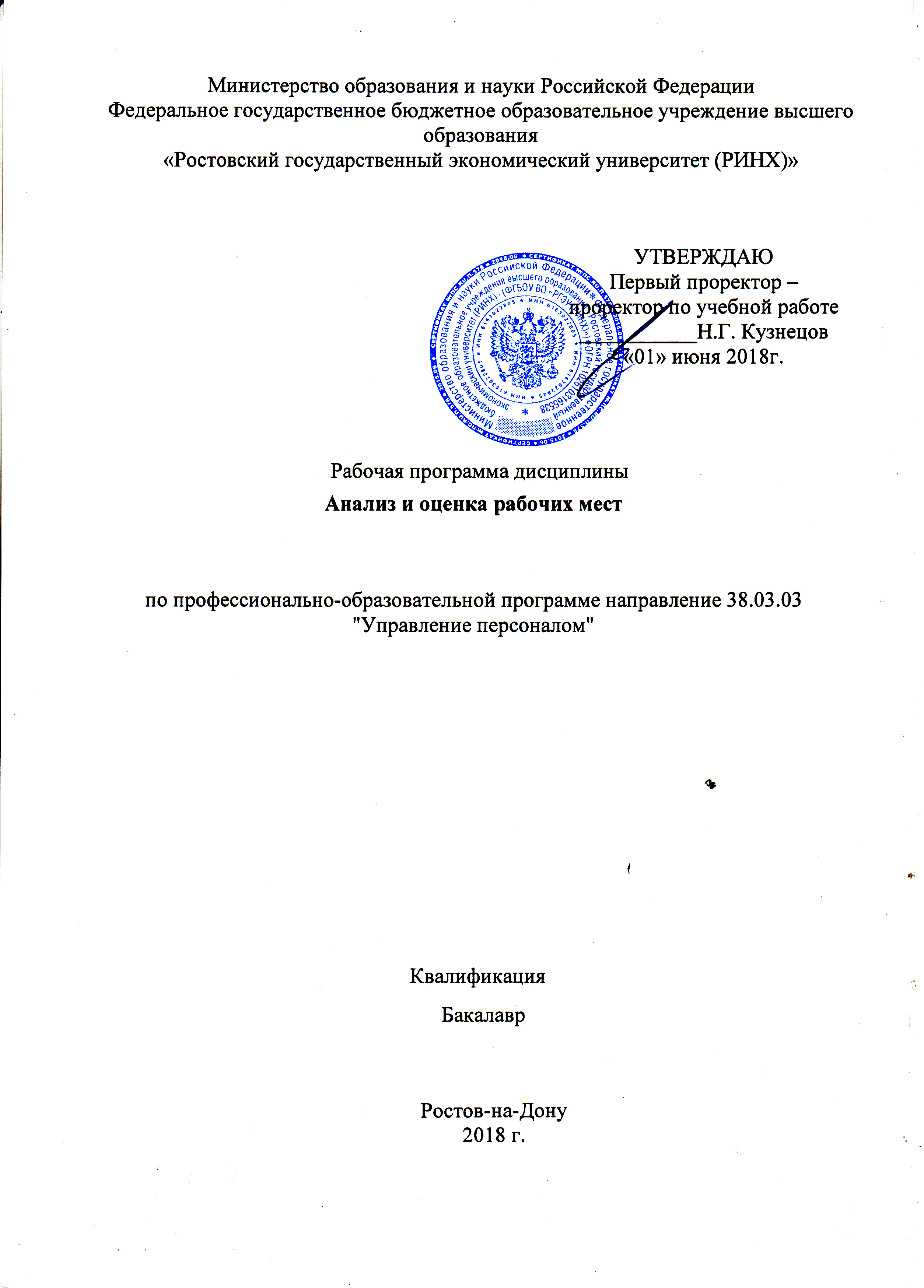 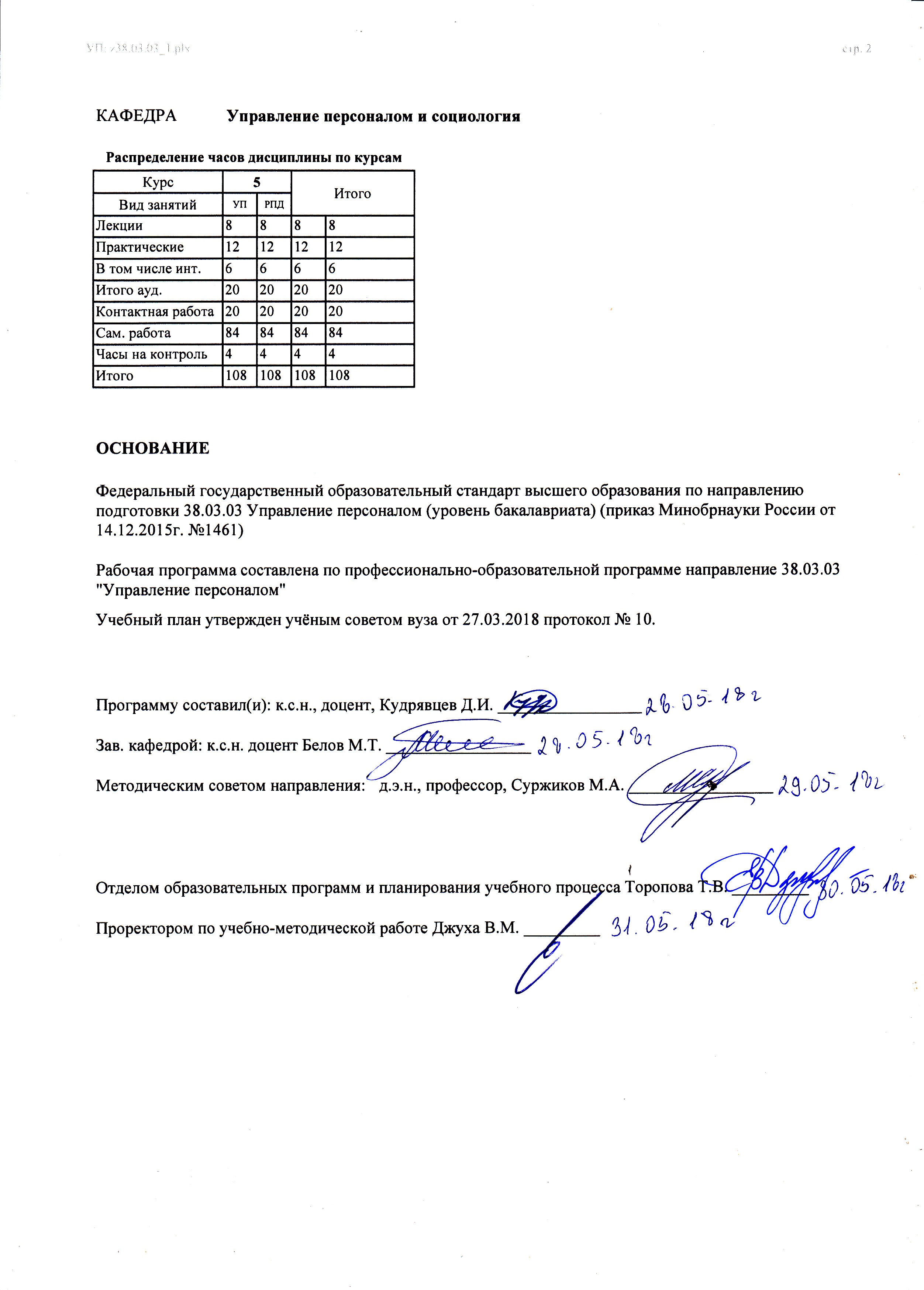 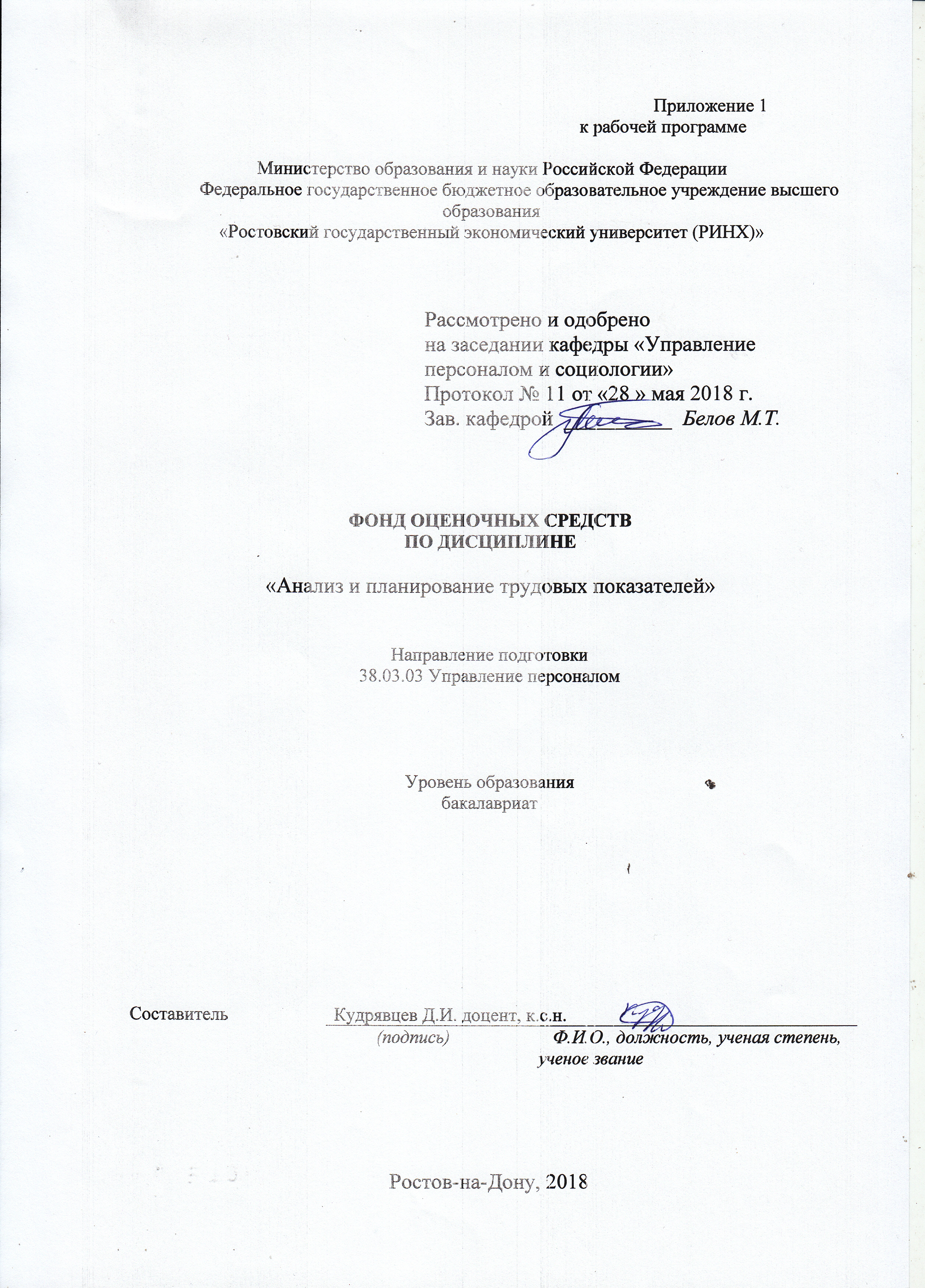 Оглавление1 Перечень компетенций с указанием этапов их формирования в процессе освоения образовательной программы	32 Описание показателей и критериев оценивания компетенций на различных этапах их формирования, описание шкал оценивания	33 Типовые контрольные задания или иные материалы, необходимые для оценки знаний, умений, навыков и (или) опыта деятельности, характеризующих этапы формирования компетенций в процессе освоения образовательной программы	64 Методические материалы, определяющие процедуры оценивания знаний, умений, навыков и (или) опыта деятельности, характеризующих этапы формирования компетенций	141 Перечень компетенций с указанием этапов их формирования в процессе освоения образовательной программыПеречень компетенций с указанием этапов их формирования представлен в п. 3. «Требования к результатам освоения дисциплины» рабочей программы дисциплины. 2 Описание показателей и критериев оценивания компетенций на различных этапах их формирования, описание шкал оценивания2.1 Показатели и критерии оценивания компетенций:  2.2 Шкалы оценивания:   Текущий контроль успеваемости и промежуточная аттестация осуществляется в рамках накопительной балльно-рейтинговой системы в 100-балльной шкале:50-100 баллов (зачет)0-49 баллов (незачет)3 Типовые контрольные задания или иные материалы, необходимые для оценки знаний, умений, навыков и (или) опыта деятельности, характеризующих этапы формирования компетенций в процессе освоения образовательной программыМинистерство образования и науки Российской ФедерацииФедеральное государственное бюджетное образовательное учреждение высшего образования«Ростовский государственный экономический университет (РИНХ)»Кафедра Управления персоналом и социологииВопросы к зачётупо дисциплине «Анализ и оценка рабочих мест»Необходимость рациональной организации рабочих мест.Понятие рабочего места. Классификация рабочих местСпециализация и оснащение рабочих местПланировка рабочих мест.Понятие и виды обслуживания рабочих местПринципы, системы обслуживания рабочих местФормы обслуживания рабочих мест Типовые проекты организации рабочих местПонятие и значение учета рабочих местКлассификация рабочих мест для целей учетаМетоды определения количества рабочих мест.Порядок проведения учета и определение среднего количества рабочих мест.Аттестация и рационализация рабочих мест, понятие и роль в оценке рабочего местаОценка технического уровняОценка организационного уровняОценка условий труда и техники безопасности Планирование рабочих местОпределение количества рабочих местКоэффициент сбалансированности рабочих местРасположение рабочего места.Баланс рабочих мест и рабочей силыКритерии оценивания: - оценка «зачтено» выставляется студенту, если ответ правильно на  50%; - оценка «не зачтено», если ответ не верный. Составитель ________________________ Д.И. Кудрявцев                                                                              (подпись)«28» мая 2018 г. Министерство образования и науки Российской ФедерацииФедеральное государственное бюджетное образовательное учреждение высшего образования«Ростовский государственный экономический университет (РИНХ)»Кафедра Управления персоналом и социологииТесты письменные по дисциплине «Анализ и оценка рабочих мест»1. Определенный порядок осуществления трудового процесса называется:организацией производстватехнологией деятельности организацией трудаусловиями трудаштатным расписанием2. Элементами организации труда являются: разделение и кооперация трудаиспользование наиболее рациональных материаловуправление производством организация рабочих мест организация обслуживания рабочих мест3. Работоспособность человека при внутрисменном режиме труда и отдыха проходит следующие фазы:низкой работоспособности врабатываемости (адаптации) устойчивой высокой работоспособностисредней работоспособности утомления4. Система производственной взаимосвязи и взаимодействия образует:кооперацию трудадисциплину трудаорганизацию труда5. Основателем науки об организации труда является:В.И. ЛенинА.К. ГастевФ. У. Тейлор6. Центральный институт труда (ЦИТ) был создан в 1920 году по инициативе:А.К. ГастеваВ.И. ЛенинаВ.В. Куйбышева7. Научная организация труда призвана решать задачи:экономическиеуправленческиехозяйственныесоциальные психофизиологические8. Организация труда является частью (подсистемой) организации:планированияуправленияпроизводствахозяйствования9. Виды разделения труда: общее частноемеханизированный и ручной трудавтоматизированный труд10. Формы единичного разделения труда: разделение труда в организации разделение труда в подразделенияхразделение труда на заготовке сенаразделение труда на выпасе скота11. Функциональное разделение труда предполагает деление рабочих на:сдельщиков и повременщиковобслуживающих и ремонтныхосновных и вспомогательныхпрямых и косвенных12. Технологическое разделение труда предполагает деление трудовых ресурсов:по отраслямпо уровню механизациипо уровню профессиональной подготовки13. Квалификационное разделение труда предполагает деление рабочих по:разрядамклассности, мастерствувозрастустажу работы14. Усиление специализации труда приводит к тому, что его производительность:падаетрастетсначала падает, потом растет сначала растет, потом падает15. Организация рабочего места предполагает:установление должностных обязанностей работникаустановление рациональных приемов трудаего оснащениеего планировку16. Наиболее рациональное рабочее положение работника во время выполнения им своих производственных обязанностей:стоя прямостоя с наклономсидяпеременное17. При оснащении рабочих мест к вспомогательному оборудованию относятся:тележкикомбайнышкафыпогрузчики18. Аттестация рабочего места не включает оценку:его технического уровняего организационного уровняего квалификационного уровняусловий труда и техники безопасности на рабочем месте19. Формы трудовых коллективов в сельскохозяйственных предприятиях:производственная бригада рабочие группыоператоры машинного доениякомплектование агрегата20. В структуру затрат рабочего времени не включается:время регламентированных перерывовоперативное времяподготовительно-заключительное времявремя обслуживания рабочего меставремя активного отдыха21. Рабочее время – это время, в течение которого работник должен:находиться на территории предприятиянаходится на обеденном перерывеисполнять трудовые обязанностибыть на своем рабочем месте22. Совокупность факторов внешней среды, оказывающих влияние на работоспособность и здоровье работника называют:особенностями производства условиями трудаметеорологическими условиямиприродными факторами23. Внутрипроизводственные факторы, определяющие условия труда, включают в свой состав:санитарно-гигиенические факторы эстетические факторыклиматические факторыдемографические факторы24. Наибольшая работоспособность в течение рабочей недели наблюдается:в понедельникв пятницу в средуво вторникв четверг25. Цветовое оформление интерьера определяет следующие факторы условий труда:эстетическиепсихофизиологическиесоциально-психологическиеорганизационно-технические26. Основные функции заработной платы:воспроизводительнаястимулирующаяпростота, логичность, доступностьпериодичность выплатыучет минимального размера оплаты труда, установленного государством27. Порядок чередования работы и перерывов на отдых образует режим . . .работы предприятия труда и отдыхазанятостирабочего днярабочего времени28. К основным принципам формирования оплаты труда не относятся:повышение уровня оплаты труда по мере роста эффективности трударавная оплата за равный трудресурсно-распределительныйформирование платежеспособного спроса населенияобеспечение опережающих темпов роста производительности труда над темпами роста оплаты труда29.Процесс установления обоснованных затрат рабочего времени на выполнение различных работ называется:организацией трудапланированием производстваразделением труданормированием труда30.Количество труда, которое необходимо затратить на качественное выполнение работы называется:нормой затрат капиталарентабельностью труданормой трударесурсами труда2. Инструкция по выполнениюИз предложенных вариантов выбрать один или несколько правильных.3. Критерии оценки: оценка «отлично» выставляется студенту, если правильно все ответы; оценка хорошо», если правильно на 70%оценка «удовлетворительно», если правильно на 50%.; оценка неудовлетворительно», если правильно менее 50%Составитель ________________________ Д.И. Кудрявцев                                                                              (подпись)«28» мая 2018 г. Министерство образования и науки Российской ФедерацииФедеральное государственное бюджетное образовательное учреждение высшего образования«Ростовский государственный экономический университет (РИНХ)»Кафедра Управления персоналом и социологииТемы рефератовпо дисциплине «Анализ и оценка рабочих мест» Устройствоипринципыпланировкислужебныхпомещений.Классификациюрабочихмест.Требования, предъявляемые корганизации рабочего места.Какие критерии определяют рациональность планировки рабочегоместа?Системы организации обслуживания рабочихмест.Формыорганизацииобслуживаниярабочихмест.Основныеправилаипринципыорганизациирабочего места управленческогоперсонала.Аттестацияирационализациярабочих мест.Организацияработыпоаттестациирабочихмест.Значениеисодержаниепаспортарабочегоместа.Критерии оценки:   Критерии и показатели, используемые при оценивании учебного реферата Оценивание рефератаРеферат оценивается по 100 балльной шкале, балы переводятся в оценки успеваемости следующим образом: • 86 – 100 баллов – «отлично»; • 70 – 75 баллов – «хорошо»; • 51 – 69 баллов – «удовлетворительно;• мене 51 балла – «неудовлетворительно».Баллы учитываются в процессе текущей оценки знаний программного материала.Составитель ________________________ Д.И. Кудрявцев                                                                              (подпись)«28» мая 2018 г. 4 Методические материалы, определяющие процедуры оценивания знаний, умений, навыков и (или) опыта деятельности, характеризующих этапы формирования компетенцийПроцедуры оценивания включают в себя текущий контроль и промежуточную аттестацию.Текущий контроль успеваемости проводится с использованием оценочных средств, представленных в п. 3 данного приложения. Результаты текущего контроля доводятся до сведения студентов до промежуточной аттестации.  	Промежуточная аттестация проводится в форме зачета.Обучающийся в течение отчетного периода обязан выполнить установленный объем работ: домашних заданий, контрольных работ, заданий по исследованию текстов зарубежных авторов и т.д., определяемых преподавателем, в том числе, в зависимости от применяемых технологий обучения. Успешность, своевременность выполнения указанных работ является условием прохождения процедуры.Шкалы оценивания результатов проведения процедуры:Результаты проведения процедуры проверяются преподавателем и оцениваются с применением стобалльной шкалы с оценками:• «зачтено» (50-100 баллов);• «не зачтено» (0-49 баллов). Количество вопросов во время проведения зачета – 2. В случае неверного ответа или его отсутствия преподавателем задается еще 2 дополнительных вопроса, после чего выносится оценка «зачет», «незачет» Объявление результатов производится в день зачета.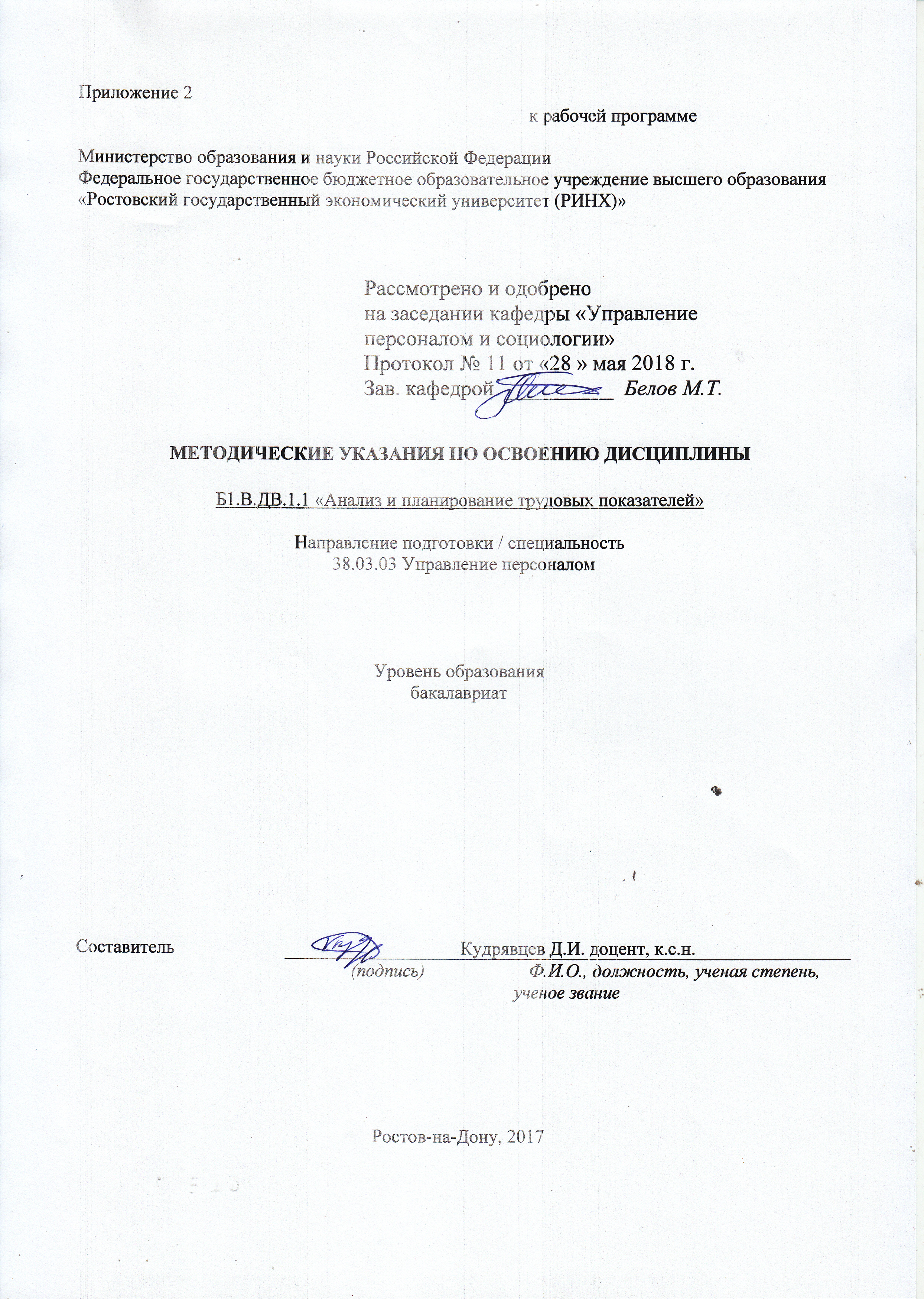 Методические указания по освоению дисциплины «Анализ и оценка рабочих мест» адресованы студентам всех форм обучения.  Учебным планом по направлению подготовки 38.03.03. «Управление персоналом» предусмотрены следующие виды занятий:- лекции;- практические занятия;В ходе лекционных занятий рассматриваются следующие вопросы:Теоретические основы анализа и организации рабочих мест, организация системы обслуживания и учет рабочих мест,  аттестация и рационализация рабочих мест, оценка технического уровня, оценка организационного уровня,  оценка условий труда и техники безопасности Даются рекомендации для самостоятельной работы и подготовке к практическим занятиям. Студентам следует перед каждой лекцией просматривать рабочую программу дисциплины, ее основных вопросов, рекомендуемой литературы; перед очередной лекцией необходимо просмотреть по конспекту материал предыдущей лекции. В ходе практических занятий углубляются и закрепляются знания студентов по ряду рассмотренных на лекциях вопросов, развиваются навыки:проводить оценку рабочих мест в организации; прогнозировать и планировать потребность организации в рабочих местах в соответствии со стратегическими планами организации; разрабатывать мероприятия по оптимизации количества рабочих мест в соответствии с планами развития организации и др.При подготовке к практическим занятиям каждый студент должен:  – изучить рекомендованную учебную литературу;  – изучить конспекты лекций;  – подготовить ответы на все вопросы по изучаемой теме;  –письменно выполнить домашнее задание, рекомендованные преподавателем при изучении каждой темы.    По согласованию с преподавателем студент может подготовить реферат, доклад или сообщение по теме занятия. В процессе подготовки к практическим занятиям студенты могут воспользоваться консультациями преподавателя.  Вопросы, не  рассмотренные  на  лекциях  и  практических занятиях, должны  быть  изучены  студентами  в  ходе  самостоятельной  работы. Контроль  самостоятельной  работы  студентов  над  учебной  программой курса  осуществляется  в  ходе   занятий методом  устного опроса  или  посредством  тестирования.  В  ходе  самостоятельной  работы  каждый  студент  обязан  прочитать  основную  и  по  возможности  дополнительную  литературу  по  изучаемой  теме,  дополнить  конспекты лекций  недостающим  материалом,  выписками  из  рекомендованных первоисточников.  Выделить  непонятные  термины,  найти  их  значение  в энциклопедических словарях.  При реализации различных видов учебной работы используются разнообразные (в т.ч. интерактивные) методы обучения.Для подготовки к занятиям, текущему контролю и промежуточной аттестации студенты  могут  воспользоваться электронной библиотекой ВУЗа http://library.rsue.ru/ . Также обучающиеся могут взять на домнеобходимую литературу или воспользоваться читальными залами вуза.  УП: z38.03.03_1.plxУП: z38.03.03_1.plxУП: z38.03.03_1.plxстр. 3стр. 3Визирование РПД для исполнения в очередном учебном годуВизирование РПД для исполнения в очередном учебном годуОтдел образовательных программ и планирования учебного процесса Торопова Т.В. __________Рабочая программа пересмотрена, обсуждена и одобрена для исполнения в 2019-2020 учебном году на заседании кафедры Управление персоналом и социологияЗав. кафедрой к.с.н. доцент Белов М.Т. _________________Программу составил(и):  к.с.н., доцент, Кудрявцев Д.И. _________________Отдел образовательных программ и планирования учебного процесса Торопова Т.В. __________Рабочая программа пересмотрена, обсуждена и одобрена для исполнения в 2019-2020 учебном году на заседании кафедры Управление персоналом и социологияЗав. кафедрой к.с.н. доцент Белов М.Т. _________________Программу составил(и):  к.с.н., доцент, Кудрявцев Д.И. _________________Отдел образовательных программ и планирования учебного процесса Торопова Т.В. __________Рабочая программа пересмотрена, обсуждена и одобрена для исполнения в 2019-2020 учебном году на заседании кафедры Управление персоналом и социологияЗав. кафедрой к.с.н. доцент Белов М.Т. _________________Программу составил(и):  к.с.н., доцент, Кудрявцев Д.И. _________________Отдел образовательных программ и планирования учебного процесса Торопова Т.В. __________Рабочая программа пересмотрена, обсуждена и одобрена для исполнения в 2019-2020 учебном году на заседании кафедры Управление персоналом и социологияЗав. кафедрой к.с.н. доцент Белов М.Т. _________________Программу составил(и):  к.с.н., доцент, Кудрявцев Д.И. _________________Отдел образовательных программ и планирования учебного процесса Торопова Т.В. __________Рабочая программа пересмотрена, обсуждена и одобрена для исполнения в 2019-2020 учебном году на заседании кафедры Управление персоналом и социологияЗав. кафедрой к.с.н. доцент Белов М.Т. _________________Программу составил(и):  к.с.н., доцент, Кудрявцев Д.И. _________________Визирование РПД для исполнения в очередном учебном годуВизирование РПД для исполнения в очередном учебном годуОтдел образовательных программ и планирования учебного процесса Торопова Т.В. __________Рабочая программа пересмотрена, обсуждена и одобрена для исполнения в 2020-2021 учебном году на заседании кафедры Управление персоналом и социологияЗав. кафедрой к.с.н. доцент Белов М.Т. _________________Программу составил(и):  к.с.н., доцент, Кудрявцев Д.И. _________________Отдел образовательных программ и планирования учебного процесса Торопова Т.В. __________Рабочая программа пересмотрена, обсуждена и одобрена для исполнения в 2020-2021 учебном году на заседании кафедры Управление персоналом и социологияЗав. кафедрой к.с.н. доцент Белов М.Т. _________________Программу составил(и):  к.с.н., доцент, Кудрявцев Д.И. _________________Отдел образовательных программ и планирования учебного процесса Торопова Т.В. __________Рабочая программа пересмотрена, обсуждена и одобрена для исполнения в 2020-2021 учебном году на заседании кафедры Управление персоналом и социологияЗав. кафедрой к.с.н. доцент Белов М.Т. _________________Программу составил(и):  к.с.н., доцент, Кудрявцев Д.И. _________________Отдел образовательных программ и планирования учебного процесса Торопова Т.В. __________Рабочая программа пересмотрена, обсуждена и одобрена для исполнения в 2020-2021 учебном году на заседании кафедры Управление персоналом и социологияЗав. кафедрой к.с.н. доцент Белов М.Т. _________________Программу составил(и):  к.с.н., доцент, Кудрявцев Д.И. _________________Отдел образовательных программ и планирования учебного процесса Торопова Т.В. __________Рабочая программа пересмотрена, обсуждена и одобрена для исполнения в 2020-2021 учебном году на заседании кафедры Управление персоналом и социологияЗав. кафедрой к.с.н. доцент Белов М.Т. _________________Программу составил(и):  к.с.н., доцент, Кудрявцев Д.И. _________________Визирование РПД для исполнения в очередном учебном годуВизирование РПД для исполнения в очередном учебном годуОтдел образовательных программ и планирования учебного процесса Торопова Т.В. __________Рабочая программа пересмотрена, обсуждена и одобрена для исполнения в 2021-2022 учебном году на заседании кафедры Управление персоналом и социологияЗав. кафедрой: к.с.н. доцент Белов М.Т. _________________Программу составил(и):  к.с.н., доцент, Кудрявцев Д.И. _________________Отдел образовательных программ и планирования учебного процесса Торопова Т.В. __________Рабочая программа пересмотрена, обсуждена и одобрена для исполнения в 2021-2022 учебном году на заседании кафедры Управление персоналом и социологияЗав. кафедрой: к.с.н. доцент Белов М.Т. _________________Программу составил(и):  к.с.н., доцент, Кудрявцев Д.И. _________________Отдел образовательных программ и планирования учебного процесса Торопова Т.В. __________Рабочая программа пересмотрена, обсуждена и одобрена для исполнения в 2021-2022 учебном году на заседании кафедры Управление персоналом и социологияЗав. кафедрой: к.с.н. доцент Белов М.Т. _________________Программу составил(и):  к.с.н., доцент, Кудрявцев Д.И. _________________Отдел образовательных программ и планирования учебного процесса Торопова Т.В. __________Рабочая программа пересмотрена, обсуждена и одобрена для исполнения в 2021-2022 учебном году на заседании кафедры Управление персоналом и социологияЗав. кафедрой: к.с.н. доцент Белов М.Т. _________________Программу составил(и):  к.с.н., доцент, Кудрявцев Д.И. _________________Отдел образовательных программ и планирования учебного процесса Торопова Т.В. __________Рабочая программа пересмотрена, обсуждена и одобрена для исполнения в 2021-2022 учебном году на заседании кафедры Управление персоналом и социологияЗав. кафедрой: к.с.н. доцент Белов М.Т. _________________Программу составил(и):  к.с.н., доцент, Кудрявцев Д.И. _________________Визирование РПД для исполнения в очередном учебном годуВизирование РПД для исполнения в очередном учебном годуОтдел образовательных программ и планирования учебного процесса Торопова Т.В. __________Рабочая программа пересмотрена, обсуждена и одобрена для исполнения в 2022-2023 учебном году на заседании кафедры Управление персоналом и социологияЗав. кафедрой: к.с.н. доцент Белов М.Т. _________________Программу составил(и):  к.с.н., доцент, Кудрявцев Д.И. _________________Отдел образовательных программ и планирования учебного процесса Торопова Т.В. __________Рабочая программа пересмотрена, обсуждена и одобрена для исполнения в 2022-2023 учебном году на заседании кафедры Управление персоналом и социологияЗав. кафедрой: к.с.н. доцент Белов М.Т. _________________Программу составил(и):  к.с.н., доцент, Кудрявцев Д.И. _________________Отдел образовательных программ и планирования учебного процесса Торопова Т.В. __________Рабочая программа пересмотрена, обсуждена и одобрена для исполнения в 2022-2023 учебном году на заседании кафедры Управление персоналом и социологияЗав. кафедрой: к.с.н. доцент Белов М.Т. _________________Программу составил(и):  к.с.н., доцент, Кудрявцев Д.И. _________________Отдел образовательных программ и планирования учебного процесса Торопова Т.В. __________Рабочая программа пересмотрена, обсуждена и одобрена для исполнения в 2022-2023 учебном году на заседании кафедры Управление персоналом и социологияЗав. кафедрой: к.с.н. доцент Белов М.Т. _________________Программу составил(и):  к.с.н., доцент, Кудрявцев Д.И. _________________Отдел образовательных программ и планирования учебного процесса Торопова Т.В. __________Рабочая программа пересмотрена, обсуждена и одобрена для исполнения в 2022-2023 учебном году на заседании кафедры Управление персоналом и социологияЗав. кафедрой: к.с.н. доцент Белов М.Т. _________________Программу составил(и):  к.с.н., доцент, Кудрявцев Д.И. _________________УП: z38.03.03_1.plxУП: z38.03.03_1.plxУП: z38.03.03_1.plxУП: z38.03.03_1.plxУП: z38.03.03_1.plxстр. 41. ЦЕЛИ ОСВОЕНИЯ ДИСЦИПЛИНЫ1. ЦЕЛИ ОСВОЕНИЯ ДИСЦИПЛИНЫ1. ЦЕЛИ ОСВОЕНИЯ ДИСЦИПЛИНЫ1. ЦЕЛИ ОСВОЕНИЯ ДИСЦИПЛИНЫ1. ЦЕЛИ ОСВОЕНИЯ ДИСЦИПЛИНЫ1. ЦЕЛИ ОСВОЕНИЯ ДИСЦИПЛИНЫ1. ЦЕЛИ ОСВОЕНИЯ ДИСЦИПЛИНЫ1. ЦЕЛИ ОСВОЕНИЯ ДИСЦИПЛИНЫ1. ЦЕЛИ ОСВОЕНИЯ ДИСЦИПЛИНЫ1. ЦЕЛИ ОСВОЕНИЯ ДИСЦИПЛИНЫ1. ЦЕЛИ ОСВОЕНИЯ ДИСЦИПЛИНЫ1. ЦЕЛИ ОСВОЕНИЯ ДИСЦИПЛИНЫ1.1Цель: способствовать получению знаний студентами о формировании, замещении и движении рабочих мест, изучению методики анализа и оценки качества рабочих мест, необходимых для успешной работы в организации в рыночных условиях.  Дисциплина «Анализ и оценка рабочих мест»  является дисциплиной по выбору   и относится к вариативной  части учебного плана.Цель: способствовать получению знаний студентами о формировании, замещении и движении рабочих мест, изучению методики анализа и оценки качества рабочих мест, необходимых для успешной работы в организации в рыночных условиях.  Дисциплина «Анализ и оценка рабочих мест»  является дисциплиной по выбору   и относится к вариативной  части учебного плана.Цель: способствовать получению знаний студентами о формировании, замещении и движении рабочих мест, изучению методики анализа и оценки качества рабочих мест, необходимых для успешной работы в организации в рыночных условиях.  Дисциплина «Анализ и оценка рабочих мест»  является дисциплиной по выбору   и относится к вариативной  части учебного плана.Цель: способствовать получению знаний студентами о формировании, замещении и движении рабочих мест, изучению методики анализа и оценки качества рабочих мест, необходимых для успешной работы в организации в рыночных условиях.  Дисциплина «Анализ и оценка рабочих мест»  является дисциплиной по выбору   и относится к вариативной  части учебного плана.Цель: способствовать получению знаний студентами о формировании, замещении и движении рабочих мест, изучению методики анализа и оценки качества рабочих мест, необходимых для успешной работы в организации в рыночных условиях.  Дисциплина «Анализ и оценка рабочих мест»  является дисциплиной по выбору   и относится к вариативной  части учебного плана.Цель: способствовать получению знаний студентами о формировании, замещении и движении рабочих мест, изучению методики анализа и оценки качества рабочих мест, необходимых для успешной работы в организации в рыночных условиях.  Дисциплина «Анализ и оценка рабочих мест»  является дисциплиной по выбору   и относится к вариативной  части учебного плана.Цель: способствовать получению знаний студентами о формировании, замещении и движении рабочих мест, изучению методики анализа и оценки качества рабочих мест, необходимых для успешной работы в организации в рыночных условиях.  Дисциплина «Анализ и оценка рабочих мест»  является дисциплиной по выбору   и относится к вариативной  части учебного плана.Цель: способствовать получению знаний студентами о формировании, замещении и движении рабочих мест, изучению методики анализа и оценки качества рабочих мест, необходимых для успешной работы в организации в рыночных условиях.  Дисциплина «Анализ и оценка рабочих мест»  является дисциплиной по выбору   и относится к вариативной  части учебного плана.Цель: способствовать получению знаний студентами о формировании, замещении и движении рабочих мест, изучению методики анализа и оценки качества рабочих мест, необходимых для успешной работы в организации в рыночных условиях.  Дисциплина «Анализ и оценка рабочих мест»  является дисциплиной по выбору   и относится к вариативной  части учебного плана.Цель: способствовать получению знаний студентами о формировании, замещении и движении рабочих мест, изучению методики анализа и оценки качества рабочих мест, необходимых для успешной работы в организации в рыночных условиях.  Дисциплина «Анализ и оценка рабочих мест»  является дисциплиной по выбору   и относится к вариативной  части учебного плана.Цель: способствовать получению знаний студентами о формировании, замещении и движении рабочих мест, изучению методики анализа и оценки качества рабочих мест, необходимых для успешной работы в организации в рыночных условиях.  Дисциплина «Анализ и оценка рабочих мест»  является дисциплиной по выбору   и относится к вариативной  части учебного плана.1.2Задачи: обеспечение организации кадрами специалистов требуемой квалификации, необходимого уровня и направления подготовки; теоретическое освоение студентами    основ нормирования организации, обслуживания и оценки рабочих мест; приобретение практических навыков анализа и оценки рабочих мест.Задачи: обеспечение организации кадрами специалистов требуемой квалификации, необходимого уровня и направления подготовки; теоретическое освоение студентами    основ нормирования организации, обслуживания и оценки рабочих мест; приобретение практических навыков анализа и оценки рабочих мест.Задачи: обеспечение организации кадрами специалистов требуемой квалификации, необходимого уровня и направления подготовки; теоретическое освоение студентами    основ нормирования организации, обслуживания и оценки рабочих мест; приобретение практических навыков анализа и оценки рабочих мест.Задачи: обеспечение организации кадрами специалистов требуемой квалификации, необходимого уровня и направления подготовки; теоретическое освоение студентами    основ нормирования организации, обслуживания и оценки рабочих мест; приобретение практических навыков анализа и оценки рабочих мест.Задачи: обеспечение организации кадрами специалистов требуемой квалификации, необходимого уровня и направления подготовки; теоретическое освоение студентами    основ нормирования организации, обслуживания и оценки рабочих мест; приобретение практических навыков анализа и оценки рабочих мест.Задачи: обеспечение организации кадрами специалистов требуемой квалификации, необходимого уровня и направления подготовки; теоретическое освоение студентами    основ нормирования организации, обслуживания и оценки рабочих мест; приобретение практических навыков анализа и оценки рабочих мест.Задачи: обеспечение организации кадрами специалистов требуемой квалификации, необходимого уровня и направления подготовки; теоретическое освоение студентами    основ нормирования организации, обслуживания и оценки рабочих мест; приобретение практических навыков анализа и оценки рабочих мест.Задачи: обеспечение организации кадрами специалистов требуемой квалификации, необходимого уровня и направления подготовки; теоретическое освоение студентами    основ нормирования организации, обслуживания и оценки рабочих мест; приобретение практических навыков анализа и оценки рабочих мест.Задачи: обеспечение организации кадрами специалистов требуемой квалификации, необходимого уровня и направления подготовки; теоретическое освоение студентами    основ нормирования организации, обслуживания и оценки рабочих мест; приобретение практических навыков анализа и оценки рабочих мест.Задачи: обеспечение организации кадрами специалистов требуемой квалификации, необходимого уровня и направления подготовки; теоретическое освоение студентами    основ нормирования организации, обслуживания и оценки рабочих мест; приобретение практических навыков анализа и оценки рабочих мест.Задачи: обеспечение организации кадрами специалистов требуемой квалификации, необходимого уровня и направления подготовки; теоретическое освоение студентами    основ нормирования организации, обслуживания и оценки рабочих мест; приобретение практических навыков анализа и оценки рабочих мест.2. МЕСТО ДИСЦИПЛИНЫ В СТРУКТУРЕ ОБРАЗОВАТЕЛЬНОЙ ПРОГРАММЫ2. МЕСТО ДИСЦИПЛИНЫ В СТРУКТУРЕ ОБРАЗОВАТЕЛЬНОЙ ПРОГРАММЫ2. МЕСТО ДИСЦИПЛИНЫ В СТРУКТУРЕ ОБРАЗОВАТЕЛЬНОЙ ПРОГРАММЫ2. МЕСТО ДИСЦИПЛИНЫ В СТРУКТУРЕ ОБРАЗОВАТЕЛЬНОЙ ПРОГРАММЫ2. МЕСТО ДИСЦИПЛИНЫ В СТРУКТУРЕ ОБРАЗОВАТЕЛЬНОЙ ПРОГРАММЫ2. МЕСТО ДИСЦИПЛИНЫ В СТРУКТУРЕ ОБРАЗОВАТЕЛЬНОЙ ПРОГРАММЫ2. МЕСТО ДИСЦИПЛИНЫ В СТРУКТУРЕ ОБРАЗОВАТЕЛЬНОЙ ПРОГРАММЫ2. МЕСТО ДИСЦИПЛИНЫ В СТРУКТУРЕ ОБРАЗОВАТЕЛЬНОЙ ПРОГРАММЫ2. МЕСТО ДИСЦИПЛИНЫ В СТРУКТУРЕ ОБРАЗОВАТЕЛЬНОЙ ПРОГРАММЫ2. МЕСТО ДИСЦИПЛИНЫ В СТРУКТУРЕ ОБРАЗОВАТЕЛЬНОЙ ПРОГРАММЫ2. МЕСТО ДИСЦИПЛИНЫ В СТРУКТУРЕ ОБРАЗОВАТЕЛЬНОЙ ПРОГРАММЫ2. МЕСТО ДИСЦИПЛИНЫ В СТРУКТУРЕ ОБРАЗОВАТЕЛЬНОЙ ПРОГРАММЫЦикл (раздел) ООП:Цикл (раздел) ООП:Цикл (раздел) ООП:Б1.В.ДВ.04Б1.В.ДВ.04Б1.В.ДВ.04Б1.В.ДВ.04Б1.В.ДВ.04Б1.В.ДВ.04Б1.В.ДВ.04Б1.В.ДВ.04Б1.В.ДВ.042.1Требования к предварительной подготовке обучающегося:Требования к предварительной подготовке обучающегося:Требования к предварительной подготовке обучающегося:Требования к предварительной подготовке обучающегося:Требования к предварительной подготовке обучающегося:Требования к предварительной подготовке обучающегося:Требования к предварительной подготовке обучающегося:Требования к предварительной подготовке обучающегося:Требования к предварительной подготовке обучающегося:Требования к предварительной подготовке обучающегося:Требования к предварительной подготовке обучающегося:2.1.1Необходимыми условиями для успешного освоения дисциплины являются навыки, знания и умения, полученные в ходе освоения дисциплин:Необходимыми условиями для успешного освоения дисциплины являются навыки, знания и умения, полученные в ходе освоения дисциплин:Необходимыми условиями для успешного освоения дисциплины являются навыки, знания и умения, полученные в ходе освоения дисциплин:Необходимыми условиями для успешного освоения дисциплины являются навыки, знания и умения, полученные в ходе освоения дисциплин:Необходимыми условиями для успешного освоения дисциплины являются навыки, знания и умения, полученные в ходе освоения дисциплин:Необходимыми условиями для успешного освоения дисциплины являются навыки, знания и умения, полученные в ходе освоения дисциплин:Необходимыми условиями для успешного освоения дисциплины являются навыки, знания и умения, полученные в ходе освоения дисциплин:Необходимыми условиями для успешного освоения дисциплины являются навыки, знания и умения, полученные в ходе освоения дисциплин:Необходимыми условиями для успешного освоения дисциплины являются навыки, знания и умения, полученные в ходе освоения дисциплин:Необходимыми условиями для успешного освоения дисциплины являются навыки, знания и умения, полученные в ходе освоения дисциплин:Необходимыми условиями для успешного освоения дисциплины являются навыки, знания и умения, полученные в ходе освоения дисциплин:2.1.2Управление персоналом организацииУправление персоналом организацииУправление персоналом организацииУправление персоналом организацииУправление персоналом организацииУправление персоналом организацииУправление персоналом организацииУправление персоналом организацииУправление персоналом организацииУправление персоналом организацииУправление персоналом организации2.1.3Психофизиология профессиональной деятельностиПсихофизиология профессиональной деятельностиПсихофизиология профессиональной деятельностиПсихофизиология профессиональной деятельностиПсихофизиология профессиональной деятельностиПсихофизиология профессиональной деятельностиПсихофизиология профессиональной деятельностиПсихофизиология профессиональной деятельностиПсихофизиология профессиональной деятельностиПсихофизиология профессиональной деятельностиПсихофизиология профессиональной деятельности2.1.4Регламентация, нормирование и оплата трудаРегламентация, нормирование и оплата трудаРегламентация, нормирование и оплата трудаРегламентация, нормирование и оплата трудаРегламентация, нормирование и оплата трудаРегламентация, нормирование и оплата трудаРегламентация, нормирование и оплата трудаРегламентация, нормирование и оплата трудаРегламентация, нормирование и оплата трудаРегламентация, нормирование и оплата трудаРегламентация, нормирование и оплата труда2.1.5Основы организации трудаОсновы организации трудаОсновы организации трудаОсновы организации трудаОсновы организации трудаОсновы организации трудаОсновы организации трудаОсновы организации трудаОсновы организации трудаОсновы организации трудаОсновы организации труда2.1.6Безопасность жизнедеятельностиБезопасность жизнедеятельностиБезопасность жизнедеятельностиБезопасность жизнедеятельностиБезопасность жизнедеятельностиБезопасность жизнедеятельностиБезопасность жизнедеятельностиБезопасность жизнедеятельностиБезопасность жизнедеятельностиБезопасность жизнедеятельностиБезопасность жизнедеятельности2.2Дисциплины и практики, для которых освоение данной дисциплины (модуля) необходимо как предшествующее:Дисциплины и практики, для которых освоение данной дисциплины (модуля) необходимо как предшествующее:Дисциплины и практики, для которых освоение данной дисциплины (модуля) необходимо как предшествующее:Дисциплины и практики, для которых освоение данной дисциплины (модуля) необходимо как предшествующее:Дисциплины и практики, для которых освоение данной дисциплины (модуля) необходимо как предшествующее:Дисциплины и практики, для которых освоение данной дисциплины (модуля) необходимо как предшествующее:Дисциплины и практики, для которых освоение данной дисциплины (модуля) необходимо как предшествующее:Дисциплины и практики, для которых освоение данной дисциплины (модуля) необходимо как предшествующее:Дисциплины и практики, для которых освоение данной дисциплины (модуля) необходимо как предшествующее:Дисциплины и практики, для которых освоение данной дисциплины (модуля) необходимо как предшествующее:Дисциплины и практики, для которых освоение данной дисциплины (модуля) необходимо как предшествующее:2.2.1ПреддипломнаяПреддипломнаяПреддипломнаяПреддипломнаяПреддипломнаяПреддипломнаяПреддипломнаяПреддипломнаяПреддипломнаяПреддипломнаяПреддипломная2.2.2Подготовка к сдаче и сдача государственного экзаменаПодготовка к сдаче и сдача государственного экзаменаПодготовка к сдаче и сдача государственного экзаменаПодготовка к сдаче и сдача государственного экзаменаПодготовка к сдаче и сдача государственного экзаменаПодготовка к сдаче и сдача государственного экзаменаПодготовка к сдаче и сдача государственного экзаменаПодготовка к сдаче и сдача государственного экзаменаПодготовка к сдаче и сдача государственного экзаменаПодготовка к сдаче и сдача государственного экзаменаПодготовка к сдаче и сдача государственного экзамена3. ТРЕБОВАНИЯ К РЕЗУЛЬТАТАМ ОСВОЕНИЯ ДИСЦИПЛИНЫ3. ТРЕБОВАНИЯ К РЕЗУЛЬТАТАМ ОСВОЕНИЯ ДИСЦИПЛИНЫ3. ТРЕБОВАНИЯ К РЕЗУЛЬТАТАМ ОСВОЕНИЯ ДИСЦИПЛИНЫ3. ТРЕБОВАНИЯ К РЕЗУЛЬТАТАМ ОСВОЕНИЯ ДИСЦИПЛИНЫ3. ТРЕБОВАНИЯ К РЕЗУЛЬТАТАМ ОСВОЕНИЯ ДИСЦИПЛИНЫ3. ТРЕБОВАНИЯ К РЕЗУЛЬТАТАМ ОСВОЕНИЯ ДИСЦИПЛИНЫ3. ТРЕБОВАНИЯ К РЕЗУЛЬТАТАМ ОСВОЕНИЯ ДИСЦИПЛИНЫ3. ТРЕБОВАНИЯ К РЕЗУЛЬТАТАМ ОСВОЕНИЯ ДИСЦИПЛИНЫ3. ТРЕБОВАНИЯ К РЕЗУЛЬТАТАМ ОСВОЕНИЯ ДИСЦИПЛИНЫ3. ТРЕБОВАНИЯ К РЕЗУЛЬТАТАМ ОСВОЕНИЯ ДИСЦИПЛИНЫ3. ТРЕБОВАНИЯ К РЕЗУЛЬТАТАМ ОСВОЕНИЯ ДИСЦИПЛИНЫ3. ТРЕБОВАНИЯ К РЕЗУЛЬТАТАМ ОСВОЕНИЯ ДИСЦИПЛИНЫПК-7: знанием целей, задач и видов аттестации и других видов текущей деловой оценки персонала в соответствии со стратегическими планами организации, умением разрабатывать и применять технологии текущей деловой оценки персонала и владением навыками проведения аттестации, а также других видов текущей деловой оценки различных категорий персоналаПК-7: знанием целей, задач и видов аттестации и других видов текущей деловой оценки персонала в соответствии со стратегическими планами организации, умением разрабатывать и применять технологии текущей деловой оценки персонала и владением навыками проведения аттестации, а также других видов текущей деловой оценки различных категорий персоналаПК-7: знанием целей, задач и видов аттестации и других видов текущей деловой оценки персонала в соответствии со стратегическими планами организации, умением разрабатывать и применять технологии текущей деловой оценки персонала и владением навыками проведения аттестации, а также других видов текущей деловой оценки различных категорий персоналаПК-7: знанием целей, задач и видов аттестации и других видов текущей деловой оценки персонала в соответствии со стратегическими планами организации, умением разрабатывать и применять технологии текущей деловой оценки персонала и владением навыками проведения аттестации, а также других видов текущей деловой оценки различных категорий персоналаПК-7: знанием целей, задач и видов аттестации и других видов текущей деловой оценки персонала в соответствии со стратегическими планами организации, умением разрабатывать и применять технологии текущей деловой оценки персонала и владением навыками проведения аттестации, а также других видов текущей деловой оценки различных категорий персоналаПК-7: знанием целей, задач и видов аттестации и других видов текущей деловой оценки персонала в соответствии со стратегическими планами организации, умением разрабатывать и применять технологии текущей деловой оценки персонала и владением навыками проведения аттестации, а также других видов текущей деловой оценки различных категорий персоналаПК-7: знанием целей, задач и видов аттестации и других видов текущей деловой оценки персонала в соответствии со стратегическими планами организации, умением разрабатывать и применять технологии текущей деловой оценки персонала и владением навыками проведения аттестации, а также других видов текущей деловой оценки различных категорий персоналаПК-7: знанием целей, задач и видов аттестации и других видов текущей деловой оценки персонала в соответствии со стратегическими планами организации, умением разрабатывать и применять технологии текущей деловой оценки персонала и владением навыками проведения аттестации, а также других видов текущей деловой оценки различных категорий персоналаПК-7: знанием целей, задач и видов аттестации и других видов текущей деловой оценки персонала в соответствии со стратегическими планами организации, умением разрабатывать и применять технологии текущей деловой оценки персонала и владением навыками проведения аттестации, а также других видов текущей деловой оценки различных категорий персоналаПК-7: знанием целей, задач и видов аттестации и других видов текущей деловой оценки персонала в соответствии со стратегическими планами организации, умением разрабатывать и применять технологии текущей деловой оценки персонала и владением навыками проведения аттестации, а также других видов текущей деловой оценки различных категорий персоналаПК-7: знанием целей, задач и видов аттестации и других видов текущей деловой оценки персонала в соответствии со стратегическими планами организации, умением разрабатывать и применять технологии текущей деловой оценки персонала и владением навыками проведения аттестации, а также других видов текущей деловой оценки различных категорий персоналаПК-7: знанием целей, задач и видов аттестации и других видов текущей деловой оценки персонала в соответствии со стратегическими планами организации, умением разрабатывать и применять технологии текущей деловой оценки персонала и владением навыками проведения аттестации, а также других видов текущей деловой оценки различных категорий персоналаЗнать:Знать:Знать:Знать:Знать:Знать:Знать:Знать:Знать:Знать:Знать:Знать:понятие и назначение анализа организации рабочих местпонятие и назначение анализа организации рабочих местпонятие и назначение анализа организации рабочих местпонятие и назначение анализа организации рабочих местпонятие и назначение анализа организации рабочих местпонятие и назначение анализа организации рабочих местпонятие и назначение анализа организации рабочих местпонятие и назначение анализа организации рабочих местпонятие и назначение анализа организации рабочих местпонятие и назначение анализа организации рабочих местпонятие и назначение анализа организации рабочих местпонятие и назначение анализа организации рабочих местУметь:Уметь:Уметь:Уметь:Уметь:Уметь:Уметь:Уметь:Уметь:Уметь:Уметь:Уметь:проводить общую оценку рабочих мест в организациипроводить общую оценку рабочих мест в организациипроводить общую оценку рабочих мест в организациипроводить общую оценку рабочих мест в организациипроводить общую оценку рабочих мест в организациипроводить общую оценку рабочих мест в организациипроводить общую оценку рабочих мест в организациипроводить общую оценку рабочих мест в организациипроводить общую оценку рабочих мест в организациипроводить общую оценку рабочих мест в организациипроводить общую оценку рабочих мест в организациипроводить общую оценку рабочих мест в организацииВладеть:Владеть:Владеть:Владеть:Владеть:Владеть:Владеть:Владеть:Владеть:Владеть:Владеть:Владеть:начальными навыками оценки рабочих мест в системе управления персоналомначальными навыками оценки рабочих мест в системе управления персоналомначальными навыками оценки рабочих мест в системе управления персоналомначальными навыками оценки рабочих мест в системе управления персоналомначальными навыками оценки рабочих мест в системе управления персоналомначальными навыками оценки рабочих мест в системе управления персоналомначальными навыками оценки рабочих мест в системе управления персоналомначальными навыками оценки рабочих мест в системе управления персоналомначальными навыками оценки рабочих мест в системе управления персоналомначальными навыками оценки рабочих мест в системе управления персоналомначальными навыками оценки рабочих мест в системе управления персоналомначальными навыками оценки рабочих мест в системе управления персоналом4. СТРУКТУРА И СОДЕРЖАНИЕ ДИСЦИПЛИНЫ (МОДУЛЯ)4. СТРУКТУРА И СОДЕРЖАНИЕ ДИСЦИПЛИНЫ (МОДУЛЯ)4. СТРУКТУРА И СОДЕРЖАНИЕ ДИСЦИПЛИНЫ (МОДУЛЯ)4. СТРУКТУРА И СОДЕРЖАНИЕ ДИСЦИПЛИНЫ (МОДУЛЯ)4. СТРУКТУРА И СОДЕРЖАНИЕ ДИСЦИПЛИНЫ (МОДУЛЯ)4. СТРУКТУРА И СОДЕРЖАНИЕ ДИСЦИПЛИНЫ (МОДУЛЯ)4. СТРУКТУРА И СОДЕРЖАНИЕ ДИСЦИПЛИНЫ (МОДУЛЯ)4. СТРУКТУРА И СОДЕРЖАНИЕ ДИСЦИПЛИНЫ (МОДУЛЯ)4. СТРУКТУРА И СОДЕРЖАНИЕ ДИСЦИПЛИНЫ (МОДУЛЯ)4. СТРУКТУРА И СОДЕРЖАНИЕ ДИСЦИПЛИНЫ (МОДУЛЯ)4. СТРУКТУРА И СОДЕРЖАНИЕ ДИСЦИПЛИНЫ (МОДУЛЯ)4. СТРУКТУРА И СОДЕРЖАНИЕ ДИСЦИПЛИНЫ (МОДУЛЯ)Код занятияКод занятияНаименование разделов и тем /вид занятия/Наименование разделов и тем /вид занятия/Семестр / КурсСеместр / КурсЧасовКомпетен-цииЛитератураИнтер акт.ПримечаниеПримечаниеРаздел 1. Теоретические основы анализа и организации рабочих местРаздел 1. Теоретические основы анализа и организации рабочих мест1.11.1Тема: Предмет, содержание и задачи курса «Анализ и оценка рабочих мест».Предмет учебной дисциплины «Анализ и оценка рабочих мест».Основные задачи дисциплины и ее роль в подготовке экономических кадров и обеспечении конкурентоспособности организаций. Содержание и структура курса. Связь данной дисциплины с общепрофессиональными. Понятие рабочего места. Классификация рабочих мест. Специализация и оснащение рабочих мест. Планировка рабочих мест /Лек/Тема: Предмет, содержание и задачи курса «Анализ и оценка рабочих мест».Предмет учебной дисциплины «Анализ и оценка рабочих мест».Основные задачи дисциплины и ее роль в подготовке экономических кадров и обеспечении конкурентоспособности организаций. Содержание и структура курса. Связь данной дисциплины с общепрофессиональными. Понятие рабочего места. Классификация рабочих мест. Специализация и оснащение рабочих мест. Планировка рабочих мест /Лек/552ПК-7Л1.2 Л1.1 Л2.4 Л2.5 Л2.1 Л2.2 Л2.3Э1 Э2 Э32УП: z38.03.03_1.plxУП: z38.03.03_1.plxУП: z38.03.03_1.plxстр. 51.2Тема: Предмет, содержание и задачи курса «Анализ и оценка рабочих мест».Предмет учебной дисциплины «Анализ и оценка рабочих мест».Основные задачи дисциплины и ее роль в подготовке экономических кадров и обеспечении конкурентоспособности организаций. Содержание и структура курса. Связь данной дисциплины с общепрофессиональными. Понятие рабочего места. Классификация рабочих мест. Специализация и оснащение рабочих мест. Планировка рабочих мест /Пр/552ПК-7Л1.2 Л1.1 Л2.4 Л2.5 Л2.1 Л2.2 Л2.3Э1 Э2 Э321.3Понятие рабочего места. Классификация рабочих мест /Ср/556ПК-7Л1.2 Л1.1 Л2.4 Л2.5 Л2.1 Л2.2 Л2.3Э1 Э2 Э301.4Специализация и оснащение рабочих мест /Ср/556ПК-7Л1.2 Л1.1 Л2.4 Л2.5 Л2.1 Л2.2 Л2.3Э1 Э2 Э301.5Планировка рабочих мест /Ср/556ПК-7Л1.2 Л1.1 Л2.4 Л2.5 Л2.1 Л2.2 Л2.3Э1 Э2 Э30Раздел 2. Организация системы обслуживания и учет рабочих мест2.1Тема: «Организация системы обслуживания рабочих мест».Понятие  виды обслуживания рабочих мест. Принципы, системы обслуживания рабочих мест. Формы обслуживания рабочих мест. Типовые проекты организации рабочих мест. /Лек/552ПК-7Л1.2 Л2.4 Л2.5 Л2.1 Л2.2Э1 Э2 Э302.2Тема: «Организация системы обслуживания рабочих мест».Понятие  виды обслуживания рабочих мест. Принципы, системы обслуживания рабочих мест. Формы обслуживания рабочих мест. Типовые проекты организации рабочих мест. /Пр/552ПК-7Л1.2 Л2.4 Л2.5 Л2.1 Л2.2Э1 Э2 Э322.3Тема: «Учет рабочих мест»Понятие и значение учета рабочих мест. Классификация рабочих мест для целей учета. Методы определения количества рабочих мест.  Порядок проведения учета и определение среднего количества рабочих мест. /Лек/552ПК-7Л1.2 Л2.4 Л2.5 Л2.1 Л2.2Э1 Э2 Э302.4Тема: «Учет рабочих мест»Понятие и значение учета рабочих мест. Классификация рабочих мест для целей учета. Методы определения количества рабочих мест.  Порядок проведения учета и определение среднего количества рабочих мест. /Пр/552ПК-7Л1.2 Л2.4 Л2.5 Л2.1 Л2.2Э1 Э2 Э302.5Принципы, системы обслуживания рабочих мест /Ср/556ПК-7Л1.2 Л2.4 Л2.5 Л2.1 Л2.2Э1 Э2 Э30УП: z38.03.03_1.plxУП: z38.03.03_1.plxУП: z38.03.03_1.plxстр. 62.6Формы обслуживания рабочих мест /Ср/558ПК-7Л1.2 Л2.4 Л2.5 Л2.1 Л2.2Э1 Э2 Э302.7Типовые проекты организации рабочих мест. Учет рабочих мест /Ср/558ПК-7Л1.2 Л2.4 Л2.5 Л2.1 Л2.2Э1 Э2 Э302.8Определение количества рабочих мест /Ср/556ПК-7Л1.2 Л2.4 Л2.5 Л2.1 Л2.2Э1 Э2 Э30Раздел 3. Анализ и оценка рабочих мест - основа планирования рабочих мест организации.3.1Тема   «Аттестация и рационализация рабочих мест, понятие и роль в оценке рабочего места».Аттестация и рационализация рабочих мест. Оценка технического уровня. Оценка организационного уровня. Оценка условий труда и техники безопасности.  /Лек/552ПК-7Л1.2 Л1.1 Л2.4 Л2.5 Л2.1 Л2.2 Л2.3Э1 Э2 Э303.2Тема   «Аттестация и рационализация рабочих мест, понятие и роль в оценке рабочего места».Аттестация и рационализация рабочих мест. Оценка технического уровня. Оценка организационного уровня. Оценка условий труда и техники безопасности.  /Пр/552ПК-7Л1.2 Л1.1 Л2.4 Л2.5 Л2.1 Л2.2 Л2.3Э1 Э2 Э303.3Тема: «Планирование рабочих мест».Определение количества рабочих мест. Коэффициент сбалансированности рабочих мест. Расположение рабочего места. Баланс рабочих мест и рабочей силы /Ср/558ПК-7Л1.2 Л1.1 Л2.4 Л2.5 Л2.1 Л2.2 Л2.3Э1 Э2 Э303.4Тема: «Планирование рабочих мест».Определение количества рабочих мест. Коэффициент сбалансированности рабочих мест. Расположение рабочего места. Баланс рабочих мест и рабочей силы /Пр/554ПК-7Л1.2 Л1.1 Л2.4 Л2.5 Л2.1 Л2.2 Л2.3Э1 Э2 Э303.5Коэффициент сбалансированности рабочих мест. /Ср/554ПК-7Л1.2 Л1.1 Л2.4 Л2.5 Л2.1 Л2.2 Л2.3Э1 Э2 Э303.6Расположение рабочего места. Баланс рабочих мест и рабочей силы  /Ср/558ПК-7Л1.2 Л1.1 Л2.4 Л2.5 Л2.1 Л2.2 Л2.3Э1 Э2 Э303.7Аттестация и рационализация рабочих мест /Ср/556ПК-7Л1.2 Л1.1 Л2.4 Л2.5 Л2.1 Л2.2 Л2.3Э1 Э2 Э303.8Оценка технического уровня /Ср/554ПК-7Л1.2 Л1.1 Л2.4 Л2.5 Л2.1 Л2.2 Л2.3Э1 Э2 Э30УП: z38.03.03_1.plxУП: z38.03.03_1.plxУП: z38.03.03_1.plxУП: z38.03.03_1.plxУП: z38.03.03_1.plxстр. 73.93.9Оценка организационного уровня /Ср/Оценка организационного уровня /Ср/554ПК-7ПК-7Л1.2 Л1.1 Л2.4 Л2.5 Л2.1 Л2.2 Л2.3Э1 Э2 Э3003.103.10Оценка условий труда и техники безопасности  /Ср/Оценка условий труда и техники безопасности  /Ср/554ПК-7ПК-7Л1.2 Л1.1 Л2.4 Л2.5 Л2.1 Л2.2 Л2.3Э1 Э2 Э3003.113.11. /Зачёт/. /Зачёт/554ПК-7ПК-7Л1.2 Л1.1 Л2.4 Л2.5 Л2.1 Л2.2 Л2.3Э1 Э2 Э3005. ФОНД ОЦЕНОЧНЫХ СРЕДСТВ5. ФОНД ОЦЕНОЧНЫХ СРЕДСТВ5. ФОНД ОЦЕНОЧНЫХ СРЕДСТВ5. ФОНД ОЦЕНОЧНЫХ СРЕДСТВ5. ФОНД ОЦЕНОЧНЫХ СРЕДСТВ5. ФОНД ОЦЕНОЧНЫХ СРЕДСТВ5. ФОНД ОЦЕНОЧНЫХ СРЕДСТВ5. ФОНД ОЦЕНОЧНЫХ СРЕДСТВ5. ФОНД ОЦЕНОЧНЫХ СРЕДСТВ5. ФОНД ОЦЕНОЧНЫХ СРЕДСТВ5. ФОНД ОЦЕНОЧНЫХ СРЕДСТВ5. ФОНД ОЦЕНОЧНЫХ СРЕДСТВ5. ФОНД ОЦЕНОЧНЫХ СРЕДСТВ5. ФОНД ОЦЕНОЧНЫХ СРЕДСТВ5.1. Фонд оценочных средств для проведения промежуточной аттестации5.1. Фонд оценочных средств для проведения промежуточной аттестации5.1. Фонд оценочных средств для проведения промежуточной аттестации5.1. Фонд оценочных средств для проведения промежуточной аттестации5.1. Фонд оценочных средств для проведения промежуточной аттестации5.1. Фонд оценочных средств для проведения промежуточной аттестации5.1. Фонд оценочных средств для проведения промежуточной аттестации5.1. Фонд оценочных средств для проведения промежуточной аттестации5.1. Фонд оценочных средств для проведения промежуточной аттестации5.1. Фонд оценочных средств для проведения промежуточной аттестации5.1. Фонд оценочных средств для проведения промежуточной аттестации5.1. Фонд оценочных средств для проведения промежуточной аттестации5.1. Фонд оценочных средств для проведения промежуточной аттестации5.1. Фонд оценочных средств для проведения промежуточной аттестацииВопросы  к зачету1. Необходимость рациональной организации рабочих мест.2. Понятие рабочего места. Классификация рабочих мест3. Специализация и оснащение рабочих мест4. Планировка рабочих мест.5. Понятие и виды обслуживания рабочих мест6. Принципы, системы обслуживания рабочих мест7. Формы обслуживания рабочих мест8. Типовые проекты организации рабочих мест9. Понятие и значение учета рабочих мест10. Классификация рабочих мест для целей учета11. Методы определения количества рабочих мест.12. Порядок проведения учета и определение среднего количества рабочих мест.13. Аттестация и рационализация рабочих мест, понятие и роль в оценке рабочего места14. Аттестация и рационализация рабочих мест15. Оценка технического уровня16. Оценка организационного уровня17. Оценка условий труда и техники безопасности18. Планирование рабочих мест19. Определение количества рабочих мест20. Коэффициент сбалансированности рабочих мест21. Расположение рабочего места.22. Баланс рабочих мест и рабочей силыВопросы  к зачету1. Необходимость рациональной организации рабочих мест.2. Понятие рабочего места. Классификация рабочих мест3. Специализация и оснащение рабочих мест4. Планировка рабочих мест.5. Понятие и виды обслуживания рабочих мест6. Принципы, системы обслуживания рабочих мест7. Формы обслуживания рабочих мест8. Типовые проекты организации рабочих мест9. Понятие и значение учета рабочих мест10. Классификация рабочих мест для целей учета11. Методы определения количества рабочих мест.12. Порядок проведения учета и определение среднего количества рабочих мест.13. Аттестация и рационализация рабочих мест, понятие и роль в оценке рабочего места14. Аттестация и рационализация рабочих мест15. Оценка технического уровня16. Оценка организационного уровня17. Оценка условий труда и техники безопасности18. Планирование рабочих мест19. Определение количества рабочих мест20. Коэффициент сбалансированности рабочих мест21. Расположение рабочего места.22. Баланс рабочих мест и рабочей силыВопросы  к зачету1. Необходимость рациональной организации рабочих мест.2. Понятие рабочего места. Классификация рабочих мест3. Специализация и оснащение рабочих мест4. Планировка рабочих мест.5. Понятие и виды обслуживания рабочих мест6. Принципы, системы обслуживания рабочих мест7. Формы обслуживания рабочих мест8. Типовые проекты организации рабочих мест9. Понятие и значение учета рабочих мест10. Классификация рабочих мест для целей учета11. Методы определения количества рабочих мест.12. Порядок проведения учета и определение среднего количества рабочих мест.13. Аттестация и рационализация рабочих мест, понятие и роль в оценке рабочего места14. Аттестация и рационализация рабочих мест15. Оценка технического уровня16. Оценка организационного уровня17. Оценка условий труда и техники безопасности18. Планирование рабочих мест19. Определение количества рабочих мест20. Коэффициент сбалансированности рабочих мест21. Расположение рабочего места.22. Баланс рабочих мест и рабочей силыВопросы  к зачету1. Необходимость рациональной организации рабочих мест.2. Понятие рабочего места. Классификация рабочих мест3. Специализация и оснащение рабочих мест4. Планировка рабочих мест.5. Понятие и виды обслуживания рабочих мест6. Принципы, системы обслуживания рабочих мест7. Формы обслуживания рабочих мест8. Типовые проекты организации рабочих мест9. Понятие и значение учета рабочих мест10. Классификация рабочих мест для целей учета11. Методы определения количества рабочих мест.12. Порядок проведения учета и определение среднего количества рабочих мест.13. Аттестация и рационализация рабочих мест, понятие и роль в оценке рабочего места14. Аттестация и рационализация рабочих мест15. Оценка технического уровня16. Оценка организационного уровня17. Оценка условий труда и техники безопасности18. Планирование рабочих мест19. Определение количества рабочих мест20. Коэффициент сбалансированности рабочих мест21. Расположение рабочего места.22. Баланс рабочих мест и рабочей силыВопросы  к зачету1. Необходимость рациональной организации рабочих мест.2. Понятие рабочего места. Классификация рабочих мест3. Специализация и оснащение рабочих мест4. Планировка рабочих мест.5. Понятие и виды обслуживания рабочих мест6. Принципы, системы обслуживания рабочих мест7. Формы обслуживания рабочих мест8. Типовые проекты организации рабочих мест9. Понятие и значение учета рабочих мест10. Классификация рабочих мест для целей учета11. Методы определения количества рабочих мест.12. Порядок проведения учета и определение среднего количества рабочих мест.13. Аттестация и рационализация рабочих мест, понятие и роль в оценке рабочего места14. Аттестация и рационализация рабочих мест15. Оценка технического уровня16. Оценка организационного уровня17. Оценка условий труда и техники безопасности18. Планирование рабочих мест19. Определение количества рабочих мест20. Коэффициент сбалансированности рабочих мест21. Расположение рабочего места.22. Баланс рабочих мест и рабочей силыВопросы  к зачету1. Необходимость рациональной организации рабочих мест.2. Понятие рабочего места. Классификация рабочих мест3. Специализация и оснащение рабочих мест4. Планировка рабочих мест.5. Понятие и виды обслуживания рабочих мест6. Принципы, системы обслуживания рабочих мест7. Формы обслуживания рабочих мест8. Типовые проекты организации рабочих мест9. Понятие и значение учета рабочих мест10. Классификация рабочих мест для целей учета11. Методы определения количества рабочих мест.12. Порядок проведения учета и определение среднего количества рабочих мест.13. Аттестация и рационализация рабочих мест, понятие и роль в оценке рабочего места14. Аттестация и рационализация рабочих мест15. Оценка технического уровня16. Оценка организационного уровня17. Оценка условий труда и техники безопасности18. Планирование рабочих мест19. Определение количества рабочих мест20. Коэффициент сбалансированности рабочих мест21. Расположение рабочего места.22. Баланс рабочих мест и рабочей силыВопросы  к зачету1. Необходимость рациональной организации рабочих мест.2. Понятие рабочего места. Классификация рабочих мест3. Специализация и оснащение рабочих мест4. Планировка рабочих мест.5. Понятие и виды обслуживания рабочих мест6. Принципы, системы обслуживания рабочих мест7. Формы обслуживания рабочих мест8. Типовые проекты организации рабочих мест9. Понятие и значение учета рабочих мест10. Классификация рабочих мест для целей учета11. Методы определения количества рабочих мест.12. Порядок проведения учета и определение среднего количества рабочих мест.13. Аттестация и рационализация рабочих мест, понятие и роль в оценке рабочего места14. Аттестация и рационализация рабочих мест15. Оценка технического уровня16. Оценка организационного уровня17. Оценка условий труда и техники безопасности18. Планирование рабочих мест19. Определение количества рабочих мест20. Коэффициент сбалансированности рабочих мест21. Расположение рабочего места.22. Баланс рабочих мест и рабочей силыВопросы  к зачету1. Необходимость рациональной организации рабочих мест.2. Понятие рабочего места. Классификация рабочих мест3. Специализация и оснащение рабочих мест4. Планировка рабочих мест.5. Понятие и виды обслуживания рабочих мест6. Принципы, системы обслуживания рабочих мест7. Формы обслуживания рабочих мест8. Типовые проекты организации рабочих мест9. Понятие и значение учета рабочих мест10. Классификация рабочих мест для целей учета11. Методы определения количества рабочих мест.12. Порядок проведения учета и определение среднего количества рабочих мест.13. Аттестация и рационализация рабочих мест, понятие и роль в оценке рабочего места14. Аттестация и рационализация рабочих мест15. Оценка технического уровня16. Оценка организационного уровня17. Оценка условий труда и техники безопасности18. Планирование рабочих мест19. Определение количества рабочих мест20. Коэффициент сбалансированности рабочих мест21. Расположение рабочего места.22. Баланс рабочих мест и рабочей силыВопросы  к зачету1. Необходимость рациональной организации рабочих мест.2. Понятие рабочего места. Классификация рабочих мест3. Специализация и оснащение рабочих мест4. Планировка рабочих мест.5. Понятие и виды обслуживания рабочих мест6. Принципы, системы обслуживания рабочих мест7. Формы обслуживания рабочих мест8. Типовые проекты организации рабочих мест9. Понятие и значение учета рабочих мест10. Классификация рабочих мест для целей учета11. Методы определения количества рабочих мест.12. Порядок проведения учета и определение среднего количества рабочих мест.13. Аттестация и рационализация рабочих мест, понятие и роль в оценке рабочего места14. Аттестация и рационализация рабочих мест15. Оценка технического уровня16. Оценка организационного уровня17. Оценка условий труда и техники безопасности18. Планирование рабочих мест19. Определение количества рабочих мест20. Коэффициент сбалансированности рабочих мест21. Расположение рабочего места.22. Баланс рабочих мест и рабочей силыВопросы  к зачету1. Необходимость рациональной организации рабочих мест.2. Понятие рабочего места. Классификация рабочих мест3. Специализация и оснащение рабочих мест4. Планировка рабочих мест.5. Понятие и виды обслуживания рабочих мест6. Принципы, системы обслуживания рабочих мест7. Формы обслуживания рабочих мест8. Типовые проекты организации рабочих мест9. Понятие и значение учета рабочих мест10. Классификация рабочих мест для целей учета11. Методы определения количества рабочих мест.12. Порядок проведения учета и определение среднего количества рабочих мест.13. Аттестация и рационализация рабочих мест, понятие и роль в оценке рабочего места14. Аттестация и рационализация рабочих мест15. Оценка технического уровня16. Оценка организационного уровня17. Оценка условий труда и техники безопасности18. Планирование рабочих мест19. Определение количества рабочих мест20. Коэффициент сбалансированности рабочих мест21. Расположение рабочего места.22. Баланс рабочих мест и рабочей силыВопросы  к зачету1. Необходимость рациональной организации рабочих мест.2. Понятие рабочего места. Классификация рабочих мест3. Специализация и оснащение рабочих мест4. Планировка рабочих мест.5. Понятие и виды обслуживания рабочих мест6. Принципы, системы обслуживания рабочих мест7. Формы обслуживания рабочих мест8. Типовые проекты организации рабочих мест9. Понятие и значение учета рабочих мест10. Классификация рабочих мест для целей учета11. Методы определения количества рабочих мест.12. Порядок проведения учета и определение среднего количества рабочих мест.13. Аттестация и рационализация рабочих мест, понятие и роль в оценке рабочего места14. Аттестация и рационализация рабочих мест15. Оценка технического уровня16. Оценка организационного уровня17. Оценка условий труда и техники безопасности18. Планирование рабочих мест19. Определение количества рабочих мест20. Коэффициент сбалансированности рабочих мест21. Расположение рабочего места.22. Баланс рабочих мест и рабочей силыВопросы  к зачету1. Необходимость рациональной организации рабочих мест.2. Понятие рабочего места. Классификация рабочих мест3. Специализация и оснащение рабочих мест4. Планировка рабочих мест.5. Понятие и виды обслуживания рабочих мест6. Принципы, системы обслуживания рабочих мест7. Формы обслуживания рабочих мест8. Типовые проекты организации рабочих мест9. Понятие и значение учета рабочих мест10. Классификация рабочих мест для целей учета11. Методы определения количества рабочих мест.12. Порядок проведения учета и определение среднего количества рабочих мест.13. Аттестация и рационализация рабочих мест, понятие и роль в оценке рабочего места14. Аттестация и рационализация рабочих мест15. Оценка технического уровня16. Оценка организационного уровня17. Оценка условий труда и техники безопасности18. Планирование рабочих мест19. Определение количества рабочих мест20. Коэффициент сбалансированности рабочих мест21. Расположение рабочего места.22. Баланс рабочих мест и рабочей силыВопросы  к зачету1. Необходимость рациональной организации рабочих мест.2. Понятие рабочего места. Классификация рабочих мест3. Специализация и оснащение рабочих мест4. Планировка рабочих мест.5. Понятие и виды обслуживания рабочих мест6. Принципы, системы обслуживания рабочих мест7. Формы обслуживания рабочих мест8. Типовые проекты организации рабочих мест9. Понятие и значение учета рабочих мест10. Классификация рабочих мест для целей учета11. Методы определения количества рабочих мест.12. Порядок проведения учета и определение среднего количества рабочих мест.13. Аттестация и рационализация рабочих мест, понятие и роль в оценке рабочего места14. Аттестация и рационализация рабочих мест15. Оценка технического уровня16. Оценка организационного уровня17. Оценка условий труда и техники безопасности18. Планирование рабочих мест19. Определение количества рабочих мест20. Коэффициент сбалансированности рабочих мест21. Расположение рабочего места.22. Баланс рабочих мест и рабочей силыВопросы  к зачету1. Необходимость рациональной организации рабочих мест.2. Понятие рабочего места. Классификация рабочих мест3. Специализация и оснащение рабочих мест4. Планировка рабочих мест.5. Понятие и виды обслуживания рабочих мест6. Принципы, системы обслуживания рабочих мест7. Формы обслуживания рабочих мест8. Типовые проекты организации рабочих мест9. Понятие и значение учета рабочих мест10. Классификация рабочих мест для целей учета11. Методы определения количества рабочих мест.12. Порядок проведения учета и определение среднего количества рабочих мест.13. Аттестация и рационализация рабочих мест, понятие и роль в оценке рабочего места14. Аттестация и рационализация рабочих мест15. Оценка технического уровня16. Оценка организационного уровня17. Оценка условий труда и техники безопасности18. Планирование рабочих мест19. Определение количества рабочих мест20. Коэффициент сбалансированности рабочих мест21. Расположение рабочего места.22. Баланс рабочих мест и рабочей силы5.2. Фонд оценочных средств для проведения текущего контроля5.2. Фонд оценочных средств для проведения текущего контроля5.2. Фонд оценочных средств для проведения текущего контроля5.2. Фонд оценочных средств для проведения текущего контроля5.2. Фонд оценочных средств для проведения текущего контроля5.2. Фонд оценочных средств для проведения текущего контроля5.2. Фонд оценочных средств для проведения текущего контроля5.2. Фонд оценочных средств для проведения текущего контроля5.2. Фонд оценочных средств для проведения текущего контроля5.2. Фонд оценочных средств для проведения текущего контроля5.2. Фонд оценочных средств для проведения текущего контроля5.2. Фонд оценочных средств для проведения текущего контроля5.2. Фонд оценочных средств для проведения текущего контроля5.2. Фонд оценочных средств для проведения текущего контроляСтруктура и содержание фонда оценочных средств представлены в Приложении 1 к рабочей программе дисциплиныСтруктура и содержание фонда оценочных средств представлены в Приложении 1 к рабочей программе дисциплиныСтруктура и содержание фонда оценочных средств представлены в Приложении 1 к рабочей программе дисциплиныСтруктура и содержание фонда оценочных средств представлены в Приложении 1 к рабочей программе дисциплиныСтруктура и содержание фонда оценочных средств представлены в Приложении 1 к рабочей программе дисциплиныСтруктура и содержание фонда оценочных средств представлены в Приложении 1 к рабочей программе дисциплиныСтруктура и содержание фонда оценочных средств представлены в Приложении 1 к рабочей программе дисциплиныСтруктура и содержание фонда оценочных средств представлены в Приложении 1 к рабочей программе дисциплиныСтруктура и содержание фонда оценочных средств представлены в Приложении 1 к рабочей программе дисциплиныСтруктура и содержание фонда оценочных средств представлены в Приложении 1 к рабочей программе дисциплиныСтруктура и содержание фонда оценочных средств представлены в Приложении 1 к рабочей программе дисциплиныСтруктура и содержание фонда оценочных средств представлены в Приложении 1 к рабочей программе дисциплиныСтруктура и содержание фонда оценочных средств представлены в Приложении 1 к рабочей программе дисциплиныСтруктура и содержание фонда оценочных средств представлены в Приложении 1 к рабочей программе дисциплины6. УЧЕБНО-МЕТОДИЧЕСКОЕ И ИНФОРМАЦИОННОЕ ОБЕСПЕЧЕНИЕ ДИСЦИПЛИНЫ (МОДУЛЯ)6. УЧЕБНО-МЕТОДИЧЕСКОЕ И ИНФОРМАЦИОННОЕ ОБЕСПЕЧЕНИЕ ДИСЦИПЛИНЫ (МОДУЛЯ)6. УЧЕБНО-МЕТОДИЧЕСКОЕ И ИНФОРМАЦИОННОЕ ОБЕСПЕЧЕНИЕ ДИСЦИПЛИНЫ (МОДУЛЯ)6. УЧЕБНО-МЕТОДИЧЕСКОЕ И ИНФОРМАЦИОННОЕ ОБЕСПЕЧЕНИЕ ДИСЦИПЛИНЫ (МОДУЛЯ)6. УЧЕБНО-МЕТОДИЧЕСКОЕ И ИНФОРМАЦИОННОЕ ОБЕСПЕЧЕНИЕ ДИСЦИПЛИНЫ (МОДУЛЯ)6. УЧЕБНО-МЕТОДИЧЕСКОЕ И ИНФОРМАЦИОННОЕ ОБЕСПЕЧЕНИЕ ДИСЦИПЛИНЫ (МОДУЛЯ)6. УЧЕБНО-МЕТОДИЧЕСКОЕ И ИНФОРМАЦИОННОЕ ОБЕСПЕЧЕНИЕ ДИСЦИПЛИНЫ (МОДУЛЯ)6. УЧЕБНО-МЕТОДИЧЕСКОЕ И ИНФОРМАЦИОННОЕ ОБЕСПЕЧЕНИЕ ДИСЦИПЛИНЫ (МОДУЛЯ)6. УЧЕБНО-МЕТОДИЧЕСКОЕ И ИНФОРМАЦИОННОЕ ОБЕСПЕЧЕНИЕ ДИСЦИПЛИНЫ (МОДУЛЯ)6. УЧЕБНО-МЕТОДИЧЕСКОЕ И ИНФОРМАЦИОННОЕ ОБЕСПЕЧЕНИЕ ДИСЦИПЛИНЫ (МОДУЛЯ)6. УЧЕБНО-МЕТОДИЧЕСКОЕ И ИНФОРМАЦИОННОЕ ОБЕСПЕЧЕНИЕ ДИСЦИПЛИНЫ (МОДУЛЯ)6. УЧЕБНО-МЕТОДИЧЕСКОЕ И ИНФОРМАЦИОННОЕ ОБЕСПЕЧЕНИЕ ДИСЦИПЛИНЫ (МОДУЛЯ)6. УЧЕБНО-МЕТОДИЧЕСКОЕ И ИНФОРМАЦИОННОЕ ОБЕСПЕЧЕНИЕ ДИСЦИПЛИНЫ (МОДУЛЯ)6. УЧЕБНО-МЕТОДИЧЕСКОЕ И ИНФОРМАЦИОННОЕ ОБЕСПЕЧЕНИЕ ДИСЦИПЛИНЫ (МОДУЛЯ)6.1. Рекомендуемая литература6.1. Рекомендуемая литература6.1. Рекомендуемая литература6.1. Рекомендуемая литература6.1. Рекомендуемая литература6.1. Рекомендуемая литература6.1. Рекомендуемая литература6.1. Рекомендуемая литература6.1. Рекомендуемая литература6.1. Рекомендуемая литература6.1. Рекомендуемая литература6.1. Рекомендуемая литература6.1. Рекомендуемая литература6.1. Рекомендуемая литература6.1.1. Основная литература6.1.1. Основная литература6.1.1. Основная литература6.1.1. Основная литература6.1.1. Основная литература6.1.1. Основная литература6.1.1. Основная литература6.1.1. Основная литература6.1.1. Основная литература6.1.1. Основная литература6.1.1. Основная литература6.1.1. Основная литература6.1.1. Основная литература6.1.1. Основная литератураАвторы, составителиАвторы, составителиЗаглавиеЗаглавиеЗаглавиеЗаглавиеЗаглавиеИздательство, годИздательство, годИздательство, годКолич-воКолич-воКолич-воЛ1.1Попов В. М., Пименова Л. В.Попов В. М., Пименова Л. В.Организация проведения аттестации рабочих мест по условиям труда: учебное пособиеОрганизация проведения аттестации рабочих мест по условиям труда: учебное пособиеОрганизация проведения аттестации рабочих мест по условиям труда: учебное пособиеОрганизация проведения аттестации рабочих мест по условиям труда: учебное пособиеОрганизация проведения аттестации рабочих мест по условиям труда: учебное пособиеНовосибирск: НГТУ, 2012Новосибирск: НГТУ, 2012Новосибирск: НГТУ, 2012http://biblioclub.ru/ - неограниченный доступ для зарегистрированн ых пользователейhttp://biblioclub.ru/ - неограниченный доступ для зарегистрированн ых пользователейhttp://biblioclub.ru/ - неограниченный доступ для зарегистрированн ых пользователейЛ1.2Кибанов А. Я.Кибанов А. Я.Управление персоналом организации: учеб. для студентов вузов, обучающихся по спец. "Менеджмент орг.", "Упр. персоналом", "Экономика труда"Управление персоналом организации: учеб. для студентов вузов, обучающихся по спец. "Менеджмент орг.", "Упр. персоналом", "Экономика труда"Управление персоналом организации: учеб. для студентов вузов, обучающихся по спец. "Менеджмент орг.", "Упр. персоналом", "Экономика труда"Управление персоналом организации: учеб. для студентов вузов, обучающихся по спец. "Менеджмент орг.", "Упр. персоналом", "Экономика труда"Управление персоналом организации: учеб. для студентов вузов, обучающихся по спец. "Менеджмент орг.", "Упр. персоналом", "Экономика труда"М.: ИНФРА-М, 2013М.: ИНФРА-М, 2013М.: ИНФРА-М, 20133030306.1.2. Дополнительная литература6.1.2. Дополнительная литература6.1.2. Дополнительная литература6.1.2. Дополнительная литература6.1.2. Дополнительная литература6.1.2. Дополнительная литература6.1.2. Дополнительная литература6.1.2. Дополнительная литература6.1.2. Дополнительная литература6.1.2. Дополнительная литература6.1.2. Дополнительная литература6.1.2. Дополнительная литература6.1.2. Дополнительная литература6.1.2. Дополнительная литератураАвторы, составителиАвторы, составителиЗаглавиеЗаглавиеЗаглавиеЗаглавиеЗаглавиеИздательство, годИздательство, годИздательство, годКолич-воКолич-воКолич-воЛ2.1Моргунов Е. Б.Моргунов Е. Б.Управление персоналом: исследование, оценка, обучение: учеб. для бакалавровУправление персоналом: исследование, оценка, обучение: учеб. для бакалавровУправление персоналом: исследование, оценка, обучение: учеб. для бакалавровУправление персоналом: исследование, оценка, обучение: учеб. для бакалавровУправление персоналом: исследование, оценка, обучение: учеб. для бакалавровМ.: Юрайт, 2011М.: Юрайт, 2011М.: Юрайт, 2011313131УП: z38.03.03_1.plxУП: z38.03.03_1.plxУП: z38.03.03_1.plxУП: z38.03.03_1.plxстр. 8Авторы, составителиАвторы, составителиЗаглавиеЗаглавиеИздательство, годКолич-воКолич-воЛ2.2Кибанов А. Я.Кибанов А. Я.Управление персоналом: курсовые проекты, практика, гос. экзамен, диплом. проектУправление персоналом: курсовые проекты, практика, гос. экзамен, диплом. проектМ.: ИНФРА-М, 2010100100Л2.3И.Э. Толстова, Г.А. РехтинаИ.Э. Толстова, Г.А. РехтинаПроектирование рабочих мест служащих: учебное пособие [Электронный ресурс]. - URL: http://biblioclub.ru/index.php? page=book&id=458693Проектирование рабочих мест служащих: учебное пособие [Электронный ресурс]. - URL: http://biblioclub.ru/index.php? page=book&id=458693Новосибирск : ИЦ НГАУ «Золотой колос», 201600Л2.4Нечитайло А. И., Нечитайло И. А.Нечитайло А. И., Нечитайло И. А.Экономика предприятия: учеб. для бакалавровЭкономика предприятия: учеб. для бакалавровРостов н/Д: Феникс, 20162727Л2.5Добреньков В. И., Жабин А. П., Афонин Ю. А.Добреньков В. И., Жабин А. П., Афонин Ю. А.Управление человеческими ресурсами: социально-психологический подход: учеб. пособие для студентов вузов, обучающихся по напр. 040200 - "Социология"Управление человеческими ресурсами: социально-психологический подход: учеб. пособие для студентов вузов, обучающихся по напр. 040200 - "Социология"М.: КДУ, 200915156.2. Перечень ресурсов информационно-телекоммуникационной сети "Интернет"6.2. Перечень ресурсов информационно-телекоммуникационной сети "Интернет"6.2. Перечень ресурсов информационно-телекоммуникационной сети "Интернет"6.2. Перечень ресурсов информационно-телекоммуникационной сети "Интернет"6.2. Перечень ресурсов информационно-телекоммуникационной сети "Интернет"6.2. Перечень ресурсов информационно-телекоммуникационной сети "Интернет"6.2. Перечень ресурсов информационно-телекоммуникационной сети "Интернет"6.2. Перечень ресурсов информационно-телекоммуникационной сети "Интернет"Э1Бобошко, В.И. Контроль и ревизия : учебное пособие / В.И. Бобошко. - М. : Юнити-Дана, 2013. - 313 с. - ISBN 978-5 -238-02379-3 http://biblioclub.ru/index.php?page=book&id=119423Бобошко, В.И. Контроль и ревизия : учебное пособие / В.И. Бобошко. - М. : Юнити-Дана, 2013. - 313 с. - ISBN 978-5 -238-02379-3 http://biblioclub.ru/index.php?page=book&id=119423Бобошко, В.И. Контроль и ревизия : учебное пособие / В.И. Бобошко. - М. : Юнити-Дана, 2013. - 313 с. - ISBN 978-5 -238-02379-3 http://biblioclub.ru/index.php?page=book&id=119423Бобошко, В.И. Контроль и ревизия : учебное пособие / В.И. Бобошко. - М. : Юнити-Дана, 2013. - 313 с. - ISBN 978-5 -238-02379-3 http://biblioclub.ru/index.php?page=book&id=119423Бобошко, В.И. Контроль и ревизия : учебное пособие / В.И. Бобошко. - М. : Юнити-Дана, 2013. - 313 с. - ISBN 978-5 -238-02379-3 http://biblioclub.ru/index.php?page=book&id=119423Бобошко, В.И. Контроль и ревизия : учебное пособие / В.И. Бобошко. - М. : Юнити-Дана, 2013. - 313 с. - ISBN 978-5 -238-02379-3 http://biblioclub.ru/index.php?page=book&id=119423Бобошко, В.И. Контроль и ревизия : учебное пособие / В.И. Бобошко. - М. : Юнити-Дана, 2013. - 313 с. - ISBN 978-5 -238-02379-3 http://biblioclub.ru/index.php?page=book&id=119423Э2Авдеева, И.А. Организация производства и менеджмент : учебное пособие / И.А. Авдеева, И.Ю. Проскурина. - Воронеж : Воронежская государственная лесотехническая академия, 2010. - 263 с. ; http://biblioclub.ru/index.php? page=book&id=141970Авдеева, И.А. Организация производства и менеджмент : учебное пособие / И.А. Авдеева, И.Ю. Проскурина. - Воронеж : Воронежская государственная лесотехническая академия, 2010. - 263 с. ; http://biblioclub.ru/index.php? page=book&id=141970Авдеева, И.А. Организация производства и менеджмент : учебное пособие / И.А. Авдеева, И.Ю. Проскурина. - Воронеж : Воронежская государственная лесотехническая академия, 2010. - 263 с. ; http://biblioclub.ru/index.php? page=book&id=141970Авдеева, И.А. Организация производства и менеджмент : учебное пособие / И.А. Авдеева, И.Ю. Проскурина. - Воронеж : Воронежская государственная лесотехническая академия, 2010. - 263 с. ; http://biblioclub.ru/index.php? page=book&id=141970Авдеева, И.А. Организация производства и менеджмент : учебное пособие / И.А. Авдеева, И.Ю. Проскурина. - Воронеж : Воронежская государственная лесотехническая академия, 2010. - 263 с. ; http://biblioclub.ru/index.php? page=book&id=141970Авдеева, И.А. Организация производства и менеджмент : учебное пособие / И.А. Авдеева, И.Ю. Проскурина. - Воронеж : Воронежская государственная лесотехническая академия, 2010. - 263 с. ; http://biblioclub.ru/index.php? page=book&id=141970Авдеева, И.А. Организация производства и менеджмент : учебное пособие / И.А. Авдеева, И.Ю. Проскурина. - Воронеж : Воронежская государственная лесотехническая академия, 2010. - 263 с. ; http://biblioclub.ru/index.php? page=book&id=141970Э3Business Excellence / М.: РИА «Стандарты и качество» http://biblioclub.ru/index.php?page=journal_red&jid=435452Business Excellence / М.: РИА «Стандарты и качество» http://biblioclub.ru/index.php?page=journal_red&jid=435452Business Excellence / М.: РИА «Стандарты и качество» http://biblioclub.ru/index.php?page=journal_red&jid=435452Business Excellence / М.: РИА «Стандарты и качество» http://biblioclub.ru/index.php?page=journal_red&jid=435452Business Excellence / М.: РИА «Стандарты и качество» http://biblioclub.ru/index.php?page=journal_red&jid=435452Business Excellence / М.: РИА «Стандарты и качество» http://biblioclub.ru/index.php?page=journal_red&jid=435452Business Excellence / М.: РИА «Стандарты и качество» http://biblioclub.ru/index.php?page=journal_red&jid=4354526.3. Перечень программного обеспечения6.3. Перечень программного обеспечения6.3. Перечень программного обеспечения6.3. Перечень программного обеспечения6.3. Перечень программного обеспечения6.3. Перечень программного обеспечения6.3. Перечень программного обеспечения6.3. Перечень программного обеспечения6.3.16.3.1Microsoft OfficeMicrosoft OfficeMicrosoft OfficeMicrosoft OfficeMicrosoft OfficeMicrosoft Office6.4 Перечень информационных справочных систем6.4 Перечень информационных справочных систем6.4 Перечень информационных справочных систем6.4 Перечень информационных справочных систем6.4 Перечень информационных справочных систем6.4 Перечень информационных справочных систем6.4 Перечень информационных справочных систем6.4 Перечень информационных справочных систем6.4.16.4.1Консультант +Консультант +Консультант +Консультант +Консультант +Консультант +7. МАТЕРИАЛЬНО-ТЕХНИЧЕСКОЕ ОБЕСПЕЧЕНИЕ ДИСЦИПЛИНЫ (МОДУЛЯ)7. МАТЕРИАЛЬНО-ТЕХНИЧЕСКОЕ ОБЕСПЕЧЕНИЕ ДИСЦИПЛИНЫ (МОДУЛЯ)7. МАТЕРИАЛЬНО-ТЕХНИЧЕСКОЕ ОБЕСПЕЧЕНИЕ ДИСЦИПЛИНЫ (МОДУЛЯ)7. МАТЕРИАЛЬНО-ТЕХНИЧЕСКОЕ ОБЕСПЕЧЕНИЕ ДИСЦИПЛИНЫ (МОДУЛЯ)7. МАТЕРИАЛЬНО-ТЕХНИЧЕСКОЕ ОБЕСПЕЧЕНИЕ ДИСЦИПЛИНЫ (МОДУЛЯ)7. МАТЕРИАЛЬНО-ТЕХНИЧЕСКОЕ ОБЕСПЕЧЕНИЕ ДИСЦИПЛИНЫ (МОДУЛЯ)7. МАТЕРИАЛЬНО-ТЕХНИЧЕСКОЕ ОБЕСПЕЧЕНИЕ ДИСЦИПЛИНЫ (МОДУЛЯ)7. МАТЕРИАЛЬНО-ТЕХНИЧЕСКОЕ ОБЕСПЕЧЕНИЕ ДИСЦИПЛИНЫ (МОДУЛЯ)7.17.1Помещения для проведения всех видов работ, предусмотренных учебным планом, укомплектованы необходимой специализированной учебной мебелью и техническими средствами обучения. Для проведения лекционных занятий используется демонстрационное оборудование.Помещения для проведения всех видов работ, предусмотренных учебным планом, укомплектованы необходимой специализированной учебной мебелью и техническими средствами обучения. Для проведения лекционных занятий используется демонстрационное оборудование.Помещения для проведения всех видов работ, предусмотренных учебным планом, укомплектованы необходимой специализированной учебной мебелью и техническими средствами обучения. Для проведения лекционных занятий используется демонстрационное оборудование.Помещения для проведения всех видов работ, предусмотренных учебным планом, укомплектованы необходимой специализированной учебной мебелью и техническими средствами обучения. Для проведения лекционных занятий используется демонстрационное оборудование.Помещения для проведения всех видов работ, предусмотренных учебным планом, укомплектованы необходимой специализированной учебной мебелью и техническими средствами обучения. Для проведения лекционных занятий используется демонстрационное оборудование.Помещения для проведения всех видов работ, предусмотренных учебным планом, укомплектованы необходимой специализированной учебной мебелью и техническими средствами обучения. Для проведения лекционных занятий используется демонстрационное оборудование.8. МЕТОДИЧЕСКИЕ УКАЗАНИЯ ДЛЯ ОБУЧАЮЩИХСЯ ПО ОСВОЕНИЮ ДИСЦИПЛИНЫ (МОДУЛЯ)8. МЕТОДИЧЕСКИЕ УКАЗАНИЯ ДЛЯ ОБУЧАЮЩИХСЯ ПО ОСВОЕНИЮ ДИСЦИПЛИНЫ (МОДУЛЯ)8. МЕТОДИЧЕСКИЕ УКАЗАНИЯ ДЛЯ ОБУЧАЮЩИХСЯ ПО ОСВОЕНИЮ ДИСЦИПЛИНЫ (МОДУЛЯ)8. МЕТОДИЧЕСКИЕ УКАЗАНИЯ ДЛЯ ОБУЧАЮЩИХСЯ ПО ОСВОЕНИЮ ДИСЦИПЛИНЫ (МОДУЛЯ)8. МЕТОДИЧЕСКИЕ УКАЗАНИЯ ДЛЯ ОБУЧАЮЩИХСЯ ПО ОСВОЕНИЮ ДИСЦИПЛИНЫ (МОДУЛЯ)8. МЕТОДИЧЕСКИЕ УКАЗАНИЯ ДЛЯ ОБУЧАЮЩИХСЯ ПО ОСВОЕНИЮ ДИСЦИПЛИНЫ (МОДУЛЯ)8. МЕТОДИЧЕСКИЕ УКАЗАНИЯ ДЛЯ ОБУЧАЮЩИХСЯ ПО ОСВОЕНИЮ ДИСЦИПЛИНЫ (МОДУЛЯ)8. МЕТОДИЧЕСКИЕ УКАЗАНИЯ ДЛЯ ОБУЧАЮЩИХСЯ ПО ОСВОЕНИЮ ДИСЦИПЛИНЫ (МОДУЛЯ)Методические указания по освоению дисциплины представлены в Приложении 2 к рабочей программе дисциплины.Методические указания по освоению дисциплины представлены в Приложении 2 к рабочей программе дисциплины.Методические указания по освоению дисциплины представлены в Приложении 2 к рабочей программе дисциплины.Методические указания по освоению дисциплины представлены в Приложении 2 к рабочей программе дисциплины.Методические указания по освоению дисциплины представлены в Приложении 2 к рабочей программе дисциплины.Методические указания по освоению дисциплины представлены в Приложении 2 к рабочей программе дисциплины.Методические указания по освоению дисциплины представлены в Приложении 2 к рабочей программе дисциплины.Методические указания по освоению дисциплины представлены в Приложении 2 к рабочей программе дисциплины.ЗУН, составляющие компетенцию Показатели оцениванияКритерии оцениванияСредства оцениванияПК-7: знанием целей, задач и видов аттестации и других видов текущей деловой оценки персонала в соответствии со стратегическими планами организации, умением разрабатывать и применять технологии текущей деловой оценки персонала и владением навыками проведения аттестации, а также других видов текущей деловой оценки различных категорий персоналаПК-7: знанием целей, задач и видов аттестации и других видов текущей деловой оценки персонала в соответствии со стратегическими планами организации, умением разрабатывать и применять технологии текущей деловой оценки персонала и владением навыками проведения аттестации, а также других видов текущей деловой оценки различных категорий персоналаПК-7: знанием целей, задач и видов аттестации и других видов текущей деловой оценки персонала в соответствии со стратегическими планами организации, умением разрабатывать и применять технологии текущей деловой оценки персонала и владением навыками проведения аттестации, а также других видов текущей деловой оценки различных категорий персоналаПК-7: знанием целей, задач и видов аттестации и других видов текущей деловой оценки персонала в соответствии со стратегическими планами организации, умением разрабатывать и применять технологии текущей деловой оценки персонала и владением навыками проведения аттестации, а также других видов текущей деловой оценки различных категорий персоналаЗ -основы и значение анализа организации рабочих мест; основы научной организации и нормирования труда, владеет навыками анализа работ и проведения анализа рабочих мест и умеет применять их на практикеУ -проводить оценку рабочих мест в организации;прогнозировать и планировать потребность организации в рабочих местах в соответствии со стратегическими планами организации;разрабатывать мероприятия по оптимизации количества рабочих мест в соответствии с планами развития организацииВ- методикой разработки инструкций и других регламентирующих документов по рациональной организации рабочих мест;оценкой рабочих мест в системе управления персоналомметодами планирования численности и профессионального состава персонала в соответствии с имеющимся количеством рабочих мест в организации составленный обзор, аннотация,  поиск и сбор необходимой литературы,  использование различных баз данных, использование современных информационно- коммуникационных технологий  и глобальных информационных ресурсов, проведение моделированиясоответствие проблеме исследования; полнота и содержательность ответа; умение приводить примеры;  умение отстаивать свою позицию; умение пользоваться дополнительной литературой при подготовке к занятиям; соответствие представленной в ответах информации материалам лекции и учебной литературы, сведениям из информационных ресурсов Интернет; обоснованность обращения к базам данных;целенаправленность поиска и отбора; объем выполненных работы; соответствие требованиям.Т – тестР - рефератКритерииПоказатели1.Новизна реферированного текста Макс. - 20 баллов- актуальность проблемы и темы;
- новизна и самостоятельность в постановке проблемы, в формулировании нового аспекта выбранной для анализа проблемы;
- наличие авторской позиции, самостоятельность суждений.2. Степень раскрытия сущности проблемы
Макс. - 30 баллов- соответствие плана теме реферата;
- соответствие содержания теме и плану реферата;
- полнота и глубина раскрытия основных понятий проблемы;
- обоснованность способов и методов работы с материалом;
- умение работать с литературой, систематизировать и структурировать материал;
- умение обобщать, сопоставлять различные точки зрения по рассматриваемому вопросу, аргументировать основные положения и выводы.3. Обоснованность выбора источников
Макс. - 20 баллов- круг, полнота использования литературных источников по проблеме;
- привлечение новейших работ по проблеме (журнальные публикации, материалы сборников научных трудов и т.д.).4. Соблюдение требований к оформлению Макс. - 15 баллов- правильное оформление ссылок на используемую литературу;
- грамотность и культура изложения;
- владение терминологией и понятийным аппаратом проблемы;
- соблюдение требований к объему реферата;
- культура оформления: выделение абзацев.5. Грамотность Макс. - 15 баллов- отсутствие орфографических и синтаксических ошибок, стилистических погрешностей;
- отсутствие опечаток, сокращений слов, кроме общепринятых;
- литературный стиль.